О внесении изменений в постановление администрации Комсомольского района от 01.03.2019г.  №271 «О муниципальной программе Комсомольского района Чувашской Республики «Развитие сельского хозяйства и регулирование  рынка сельскохозяйственной продукции, сырья и продовольствия» Администрация Комсомольского района п о с т а н о в л я е т:1. Внести в муниципальную программу Комсомольского района Чувашской Республики «Развитие сельского хозяйства и регулирование  рынка сельскохозяйственной продукции, сырья и продовольствия»  (далее - муниципальная программа), утвержденную постановлением администрации Комсомольского района от 01.03.2019 №271 «О муниципальной программе Комсомольского района Чувашской Республики «Развитие сельского хозяйства и регулирование рынка сельскохозяйственной продукции, сырья и продовольствия», следующие изменения:а) в паспорте Муниципальной программы позицию девять изложить в следующей редакции:б) абзац третий раздела III  «Обоснование объема финансовых ресурсов,  необходимых для реализации Муниципальной программы (с расшифровкой по источникам финансирования, по этапам и годам реализации Муниципальной программы)» Муниципальной программы изложить в следующей редакции:«Прогнозируемый объем финансирования Муниципальной программы в 2019–2035 годах составляет 82 592,36995 тыс. рублей, в том числе:в 2019 году – 56 724,41922 тыс. рублей;в 2020 году – 9 964,19945 тыс. рублей;в 2021 году – 1 060,65128 тыс. рублей;в 2022 году –1 060,650 тыс. рублей;в 2023 году –1 060,650 тыс. рублей;в 2024 году – 1 060,650 тыс. рублей;в 2025 году – 1 060,650 тыс. рублей;в 2026–2030 годах – 5 300,250 тыс. рублей;в 2031–2035 годах – 5 300,250 тыс. рублей;из них средства:федерального бюджета – 49 378,400 тыс. рублей (59,79 процента), в том числе:в 2019 году – 29 433,600 тыс. рублей;в 2020 году – 8 283,800 тыс. рублей;в 2021 году – 777,400 тыс. рублей;в 2022 году – 777,400 тыс. рублей;в 2023 году – 777,400 тыс. рублей;в 2024 году – 777,400 тыс. рублей;в 2025 году – 777,400 тыс. рублей;в 2026–2030 годах – 3 887,000 тыс. рублей;в 2031–2035 годах – 3 887,000 тыс. рублей;республиканского бюджета Чувашской Республики 27 978,18213 тыс. рублей (33,87 процента), в том числе:в 2019 году – 24 785,22340 тыс. рублей;в 2020 году – 1 428,65745 тыс. рублей;в 2021 году – 117,62128 тыс. рублей;в 2022 году – 117,620 тыс. рублей;в 2023 году – 117,620 тыс. рублей;в 2024 году – 117,620 тыс. рублей;в 2025 году – 117,620 тыс. рублей;в 2026–2030 годах – 588,100 тыс. рублей;в 2031–2035 годах – 588,100 тыс. рублей;местных бюджетов – 5 235,78782 тыс. рублей (6,34 процента), в том числе:в 2019 году –2 505,59582 тыс. рублей;в 2020 году – 251,742 тыс. рублей;в 2021 году – 165,630 тыс. рублей;в 2022 году – 165,630 тыс. рублей;в 2023 году – 165,630 тыс. рублей;в 2024 году – 165,630 тыс. рублей;в 2025 году – 165,630 тыс. рублей;в 2026–2030 годах –825,150 тыс. рублей;в 2031–2035 годах – 825,150 тыс. рублей;внебюджетных источников – 0 тыс. рублей (0 процента), в том числе:в 2019 году – 0 тыс. рублей;в 2020 году – 0 тыс. рублей;в 2021 году – 0 тыс. рублей;в 2022 году – 0 тыс. рублей;в 2023 году – 0 тыс. рублей;в 2024 году – 0 тыс. рублей;в 2025 году – 0 тыс. рублей;в 2026–2030 годах – 0 тыс. рублей;в 2031–2035 годах – 0 тыс. рублей.»;в) Таблицу 1 «Финансирование Муниципальной программы в 2019-2035 годах» изложить в редакции согласно приложению № 1 к настоящему постановлению;г) приложение № 2 «Ресурсное обеспечение и прогнозная (справочная) оценка расходов за счет всех источников финансирования реализации муниципальной программы Комсомольского района Чувашской Республики «Развитие сельского хозяйства и регулирование рынка сельскохозяйственной продукции, сырья и продовольствия» к Муниципальной программе изложить в  редакции согласно приложению № 2 к настоящему постановлению;           д) приложение «Ресурсное обеспечение реализации подпрограммы «Развитие ветеринарии» муниципальной программы Комсомольского района Чувашской Республики «Развитие сельского хозяйства и регулирование рынка сельскохозяйственной продукции, сырья и продовольствия» к подпрограмме «Развитие ветеринарии» (Приложение №3) Муниципальной программы изложить в редакции согласно приложению № 3 к настоящему постановлению; е) в паспорте подпрограммы «Устойчивое развитие сельских территорий» (Приложение №4)  Муниципальной программы позицию семь изложить в следующей редакции:           ж) абзацы второй и третий раздела IV «Обоснование объема финансовых ресурсов, необходимых для реализации подпрограммы (с расшифровкой по источникам финансирования, по этапам и годам реализации подпрограммы)»подпрограммы «Устойчивое развитие сельских территорий»   (Приложение №4)  Муниципальной программы изложить в следующей редакции:«Прогнозируемые объемы бюджетных ассигнований на реализацию мероприятий подпрограммы в 2019–2035 годах составляют 78877,36995 тыс. рублей.Прогнозируемый объем финансирования подпрограммы на 1 этапе (2019–2025 годы) составляет 70370,86995 тыс. рублей, из них средства:федерального бюджета –  41604,4 тыс. рублей, в том числе:в 2019 году – 29433,6 тыс. рублей;в 2020 году –8283,8  тыс. рублей;в 2021 году – 777,4 тыс. рублей;в 2022 году – 777,4 тыс. рублей;в 2023 году – 777,4 тыс. рублей;в 2024 году – 777,4 тыс. рублей;в 2025 году – 777,4 тыс. рублей;республиканского бюджета Чувашской Республики – 26325,98213 тыс. рублей, в том числе:в 2019 году – 24717,22340 тыс. рублей;в 2020 году – 1360,65745 тыс. рублей;в 2021 году – 49,62128 тыс. рублей;в 2022 году – 49,62000 тыс. рублей;в 2023 году – 49,62000 тыс. рублей;в 2024 году – 49,62000 тыс. рублей;в 2025 году – 49,62000 тыс. рублей;местных бюджетов – 2440,48782 тыс. рублей, в том числе:в 2019 году – 2212,59582 тыс. рублей;в 2020 году – 109,74200 тыс. рублей;в 2021 году – 23,63000 тыс. рублей;в 2022 году – 23,63000  тыс. рублей;в 2023 году – 23,63000 тыс. рублей;в 2024 году – 23,63000 тыс. рублей;в 2025 году – 23,63000   тыс. рублей;внебюджетных источников –0,00 тыс. рублей, в том числе:в 2019 году – 0,00 тыс. рублей;в 2020 году – 0,00 тыс. рублей;в 2021 году – 0,00 тыс. рублей;в 2022 году – 0,00 тыс. рублей;в 2023 году – 0,00 тыс. рублей;в 2024 году – 0,00 тыс. рублей;в 2025 году – 0,00 тыс. рублей.»;          з) приложение №1 «Ресурсное обеспечение реализации подпрограммы «Устойчивое развитие сельских территорий» (Приложение №4)  муниципальной программы Комсомольского района Чувашской Республики «Развитие сельского хозяйства и регулирование рынка сельскохозяйственной продукции, сырья и продовольствия» к подпрограмме «Устойчивое развитие сельских территорий»   Муниципальной программы изложить в редакции согласно приложению № 4 к настоящему постановлению;         и) приложение  «Ресурсное обеспечение реализации подпрограммы «Обеспечение общих условий функционирования отраслей агропромышленного комплекса» муниципальной программы Комсомольского района Чувашской Республики «Развитие сельского хозяйства и регулирование рынка сельскохозяйственной продукции, сырья и продовольствия» к подпрограмме «Обеспечение общих условий функционирования отраслей агропромышленного комплекса» (Приложение №5) Муниципальной программы изложить в редакции согласно приложению № 5 к настоящему постановлению.2. Контроль за исполнением настоящего постановления возложить на заместителя главы администрации района - начальника отдела сельского хозяйства, экономики, имущественных и земельных отношений  администрации Комсомольского района Лепешкину И. Н.Глава администрацииКомсомольского района                                                   А. Н. ОсиповПриложение №1 к  Постановлению администрации Комсомольского районаот ___.04.2019 г. №______Финансирование Муниципальной программы в 2019–2035 годах(тыс. рублей)Приложение №2 к  Постановлению администрации Комсомольского районаот ___.04.2019 г. №______Ресурсное обеспечениеи прогнозная (справочная) оценка расходов за счет всех источников финансирования реализациимуниципальной программы Комсомольского района Чувашской Республики «Развитие сельского хозяйства и регулирование рынка сельскохозяйственной продукции, сырья и продовольствия» Приложение №3 к  Постановлению администрации Комсомольского районаот ___.04.2019 г. №______Ресурсное обеспечение реализации подпрограммы «Развитие ветеринарии» муниципальной программы Комсомольского района Чувашской Республики «Развитие сельского хозяйства и регулирование рынка сельскохозяйственной продукции, сырья и продовольствия» Приложение №4 к  Постановлению администрации Комсомольского районаот ___.04.2019 г. №______Ресурсное обеспечениереализации подпрограммы «Устойчивое развитие сельских территорий» муниципальнойпрограммы Комсомольского района Чувашской Республики «Развитие сельского хозяйства и регулирование рынка сельскохозяйственной продукции, сырья и продовольствия» Приложение №5 к  Постановлению администрации Комсомольского районаот ___.04.2019 г. №______Ресурсное обеспечениереализации подпрограммы «Обеспечение общих условий функционирования отраслей агропромышленного комплекса»муниципальной программы Комсомольского района Чувашской Республики «Развитие сельского хозяйства и регулирование рынка сельскохозяйственной продукции, сырья и продовольствия»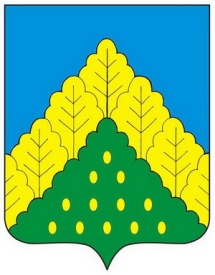 ЧĂВАШ РЕСПУБЛИКИНКОМСОМОЛЬСКИ РАЙОНĔН АДМИНИСТРАЦИЙЕЙЫШĂНУ   10.04.2019 ç. № 354Комсомольски ялĕАДМИНИСТРАЦИЯ КОМСОМОЛЬСКОГО РАЙОНА ЧУВАШСКОЙ РЕСПУБЛИКИПОСТАНОВЛЕНИЕ  10.04.2019 г. № 354с.Комсомольское«Объемы финансирования Муниципальной программы с разбивкой по годам реализации программыпрогнозируемый объем финансирования Муниципальной программы в 2019 - 2035 годах составляет 82 592,36995 тыс. рублей, в том числе:в 2019 году – 56 724,41922 тыс. рублей;в 2020 году – 9 964,19945 тыс. рублей;в 2021 году – 1 060,65128 тыс. рублей;в 2022 году – 1 060,650 тыс. рублей;в 2023 году – 1 060,650 тыс. рублей;в 2024 году – 1 060,650 тыс. рублей;в 2025 году – 1 060,650 тыс. рублей;в 2026 - 2030 годах – 5 300,250 тыс. рублей;в 2031 – 2035 годах – 5 300,250 тыс. рублей;из них средства:федерального бюджета – 49 378,400 тыс. рублей (59,79 процента), в том числе:в 2019 году – 29 433,600 тыс. рублей;в 2020 году – 8 283,800 тыс. рублей;в 2021 году – 777,400 тыс. рублей;в 2022 году – 777,400 тыс. рублей;в 2023 году – 777,400 тыс. рублей;в 2024 году – 777,400 тыс. рублей;в 2025 году – 777,400 тыс. рублей;в 2026 - 2030 годах – 3 887,000 тыс. рублей;в 2031 – 2035 годах – 3 887,000 тыс. рублей;республиканского бюджета Чувашской Республики 27 978,18213 тыс. рублей (33,87 процента), в том числе:в 2019 году – 24 785,22340 тыс. рублей;в 2020 году – 1 428,65745 тыс. рублей;в 2021 году – 117,62128 тыс. рублей;в 2022 году – 117,620 тыс. рублей;в 2023 году – 117,620 тыс. рублей;в 2024 году – 117,620 тыс. рублей;в 2025 году – 117,620 тыс. рублей;в 2026 - 2030 годах – 588,100 тыс. рублей;в 2031 – 2035 годах – 588,100 тыс. рублей;местного бюджета – 5 235,78782  тыс. рублей (6,34 процента), в том числе:в 2019 году – 2 505,59582 тыс. рублей;в 2020 году – 251,742 тыс. рублей;в 2021 году – 165,630 тыс. рублей;в 2022 году – 165,630 тыс. рублей;в 2023 году – 165,630 тыс. рублей;в 2024 году – 165,630 тыс. рублей;в 2025 году – 165,630 тыс. рублей;в 2026 - 2030 годах – 825,150 тыс. рублей;в 2031 – 2035 годах – 825,150 тыс. рублей;внебюджетных источников – 0 тыс. рублей (0 процента ), в том числе:в 2019 году – 0 тыс. рублей;в 2020 году – 0 тыс. рублей;в 2021 году – 0 тыс. рублей;в 2022 году – 0 тыс. рублей;в 2023 году – 0 тыс. рублей;в 2024 году – 0 тыс. рублей;в 2025 году – 0 тыс. рублей;в 2026 - 2030 годах – 0 тыс. рублей;в 2031 – 2035 годах – 0 тыс. рублей.»;«Объемы финансирования подпрограммы с разбивкой по годам реализации подпрограммыпрогнозируемые объемы бюджетных ассигнований на реализацию мероприятий подпрограммы в 2019–2035 годах составляют 78877,36995  тыс. рублей, в том числе:в 2019 году – 56363,41922 тыс. рублей;в 2020 году – 9754,19945 тыс. рублей;в 2021 году – 850,65128 тыс. рублей;в 2022 году – 850,65000 тыс. рублей;в 2023 году – 850,65000 тыс. рублей;в 2024 году – 850,65000 тыс. рублей;в 2025 году – 850,65000 тыс. рублей;в 2026–2030 годах – 4253,25000 тыс. рублей;в 2031–2035 годах – 4253,25000 тыс. рублей;из них средства:федерального бюджета – 49378,40000 тыс. рублей, в том числе:в 2019 году – 29433,60000 тыс. рублей;в 2020 году – 8283,80000 тыс. рублей;в 2021 году – 777,40000 тыс. рублей;в 2022 году – 777,40000 тыс. рублей;в 2023 году – 777,40000  тыс. рублей;в 2024 году – 777,40000 тыс. рублей;в 2025 году – 777,40000 тыс. рублей;в 2026–2030 годах – 3887,00000 тыс. рублей;в 2031–2035 годах – 3887,00000 тыс. рублей;республиканского бюджета Чувашской Республики – 26822,18213  тыс. рублей, в том числе:в 2019 году – 24717,22340 тыс. рублей;в 2020 году – 1360,65745 тыс. рублей;в 2021 году – 49,62128 тыс. рублей;в 2022 году – 49,62000 тыс. рублей;в 2023 году – 49,62000 тыс. рублей;в 2024 году – 49,62000 тыс. рублей;в 2025 году – 49,62000 тыс. рублей;в 2026–2030 годах – 248,10000 тыс. рублей;в 2031–2035 годах – 248,10000 тыс. рублей;местных бюджетов –  2676,78782 тыс. рублей, в том числе:в 2019 году – 2212,59582 тыс. рублей;в 2020 году – 109,74200 тыс. рублей;в 2021 году – 23,63000 тыс. рублей;в 2022 году – 23,63000  тыс. рублей;в 2023 году – 23,63000  тыс. рублей;в 2024 году – 23,63000 тыс. рублей;в 2025 году – 23,63000  тыс. рублей;в 2026–2030 годах –  118,15000 тыс. рублей;в 2031–2035 годах –  118,15000 тыс. рублей;внебюджетных источников –  0,00 тыс. рублей, в том числе:в 2019 году –  0,00  тыс. рублей;в 2020 году –  0,00 тыс. рублей;в 2021 году – 0,00 тыс. рублей;в 2022 году –  0,00  тыс. рублей;в 2023 году –  0,00 тыс. рублей;в 2024 году –  0,00 тыс. рублей;в 2025 году –  0,00 тыс. рублей;в 2026–2030 годах –  0,00 тыс. рублей;в 2031–2035 годах –  0,00 тыс. рублей.»;ВсегоВ том числеВ том числеВ том числеВ том числеВ том числеВ том числеВ том числеВ том числеВ том числеВсего.......2026–2030 гг.2031–
2035  гг.Всего82 592,3699556 724,419229 964,199451 060,651281 060,6501 060,6501 060,6501 060,6505 300,2505 300,250в том числе за счет средств:федерального бюджета49 378,40029 433,6008 283,800777,400777,400777,400777,400777,4003 887,03 887,0республиканского бюджета Чувашской Республики27 978,1821324 785,223401 428,65745117,62128117,620117,620117,620117,620588,1588,1местных бюджетов5 235,787822 505,59582251,742165,630165,630165,630165,630165,630825,15825,15внебюджетных источников0000000000СтатусНаименование муниципальной программы Комсомольского района Чувашской Республики (подпрограммы муниципальной программы Комсомольского района Чувашской Республики, основного мероприятия)Код бюджетной классификацииКод бюджетной классификацииРасходы по годам, тыс. рублейРасходы по годам, тыс. рублейРасходы по годам, тыс. рублейРасходы по годам, тыс. рублейРасходы по годам, тыс. рублейРасходы по годам, тыс. рублейРасходы по годам, тыс. рублейРасходы по годам, тыс. рублейРасходы по годам, тыс. рублейСтатусНаименование муниципальной программы Комсомольского района Чувашской Республики (подпрограммы муниципальной программы Комсомольского района Чувашской Республики, основного мероприятия)главный распорядитель бюджетных средствцелевая статья расходовИсточники 
финансирования20192020202120222023202420252026–20302026–20302031–20351234567891011121314Муниципальная программа Комсомольского района Чувашской Республики«Развитие сельского хозяйства и регулирование рынка сельскохозяйственной продукции, сырья и продовольствия» всего56724,419229964,199451060,651281060,6501060,6501060,6501060,6505300,2505300,250Муниципальная программа Комсомольского района Чувашской Республики«Развитие сельского хозяйства и регулирование рынка сельскохозяйственной продукции, сырья и продовольствия»  903 Ц900000000федеральный бюджет29433,6008283,800777,400777,400777,400777,400777,4003887,03887,0Муниципальная программа Комсомольского района Чувашской Республики«Развитие сельского хозяйства и регулирование рынка сельскохозяйственной продукции, сырья и продовольствия» 903Ц900000000республиканский бюджет Чувашской Республики24785,223401428,65745117,62128117,620117,620117,620117,620588,100588,100Муниципальная программа Комсомольского района Чувашской Республики«Развитие сельского хозяйства и регулирование рынка сельскохозяйственной продукции, сырья и продовольствия»  903 Ц900000000местный бюджет2505,59582251,742165,630165,630165,630165,630165,630825,15825,15Муниципальная программа Комсомольского района Чувашской Республики«Развитие сельского хозяйства и регулирование рынка сельскохозяйственной продукции, сырья и продовольствия» внебюджетные источники0,000,000,000,000,000,000,000,000,00Подпрограмма «Развитие ветеринарии»всего68,068,068,068,068,068,068,068,068,0Подпрограмма «Развитие ветеринарии»федеральный бюджет0,000,000,000,000,000,000,000,000,00Подпрограмма «Развитие ветеринарии»903Ц970000000республиканский бюджет Чувашской Республики68,068,068,068,068,068,068,068,068,0Подпрограмма «Развитие ветеринарии» 903 Ц970000000местный бюджет0,000,000,000,000,000,000,000,000,00Основное мероприятие 1Предупреждение и ликвидация болезней животныхвсего68,068,068,068,068,068,068,068,068,0Основное мероприятие 1Предупреждение и ликвидация болезней животныхфедеральный бюджет0,000,000,000,000,000,000,000,000,00Основное мероприятие 1Предупреждение и ликвидация болезней животных903 Ц970100000республиканский бюджет Чувашской Республики68,068,068,068,068,068,068,068,068,0Основное мероприятие 1Предупреждение и ликвидация болезней животных 903 Ц970100000местный бюджет0,000,000,000,000,000,000,000,000,00Подпрограмма «Устойчивое развитие сельских территорий» всего56363,419229754,19945850,65128850,650850,650850,650850,6504253,2504253,250Подпрограмма «Устойчивое развитие сельских территорий»  903Ц990000000 федеральный бюджет29433,6008283,800777,400777,400777,400777,400777,4003887,0003887,000Подпрограмма «Устойчивое развитие сельских территорий» 903Ц990000000республиканский бюджет Чувашской Республики24717,223401360,6574549,6212849,62049,62049,62049,620248,100248,100Подпрограмма «Устойчивое развитие сельских территорий» Ц990000000республиканский бюджет Чувашской Республики24717,223401360,6574549,6212849,62049,62049,62049,620248,100248,100Подпрограмма «Устойчивое развитие сельских территорий» Ц990000000республиканский бюджет Чувашской Республики24717,223401360,6574549,6212849,62049,62049,62049,620248,100248,100Подпрограмма «Устойчивое развитие сельских территорий» Ц990000000республиканский бюджет Чувашской Республики24717,223401360,6574549,6212849,62049,62049,62049,620248,100248,100Подпрограмма «Устойчивое развитие сельских территорий» Ц990000000республиканский бюджет Чувашской Республики24717,223401360,6574549,6212849,62049,62049,62049,620248,100248,100Подпрограмма «Устойчивое развитие сельских территорий»  903 Ц990000000местный бюджет2212,59582109,74223,63023,63023,63023,63023,630118,150118,150Подпрограмма «Устойчивое развитие сельских территорий» внебюджетные источники0,000,000,000,000,000,000,000,000,00Основное мероприятие 1Улучшение жилищных условий граждан на селевсего6854,772703950,69945850,65128850,650850,650850,650850,6504253,2504253,250Основное мероприятие 1Улучшение жилищных условий граждан на селе 903 Ц990100000федеральный бюджет6264,5003610,500777,400777,400777,400777,400777,4003887,0003887,000Основное мероприятие 1Улучшение жилищных условий граждан на селе903 Ц990100000республиканский бюджет Чувашской Республики399,86170230,4574549,6212849,62049,6049,62049,620248,100248,100Основное мероприятие 1Улучшение жилищных условий граждан на селе 903 Ц990100000местный бюджет190,41100109,74223,63023,63023,63023,63023,630118,150118,150Основное мероприятие 1Улучшение жилищных условий граждан на селевнебюджетные источники0,000,000,000,000,000,000,000,000,00Основное мероприятие 2Комплексное обустройство населенных пунктов, расположенных в сельской местности, объектами социальной и инженерной инфраструктуры, а также строительство и реконструкция автомобильных дорогвсего34565,906525803,500,000,000,000,000,000,000,00Основное мероприятие 2Комплексное обустройство населенных пунктов, расположенных в сельской местности, объектами социальной и инженерной инфраструктуры, а также строительство и реконструкция автомобильных дорог 903 Ц990200000 федеральный бюджет23169.1004673,3000,000,000,000,000,000,000,00Основное мероприятие 2Комплексное обустройство населенных пунктов, расположенных в сельской местности, объектами социальной и инженерной инфраструктуры, а также строительство и реконструкция автомобильных дорог903Ц990200000 республиканский бюджет Чувашской Республики10264,261701130,2000,000,000,000,000,000,000,00Основное мероприятие 2Комплексное обустройство населенных пунктов, расположенных в сельской местности, объектами социальной и инженерной инфраструктуры, а также строительство и реконструкция автомобильных дорогЦ990200000 республиканский бюджет Чувашской Республики10264,261701130,2000,000,000,000,000,000,000,00Основное мероприятие 2Комплексное обустройство населенных пунктов, расположенных в сельской местности, объектами социальной и инженерной инфраструктуры, а также строительство и реконструкция автомобильных дорогЦ990200000 республиканский бюджет Чувашской Республики10264,261701130,2000,000,000,000,000,000,000,00Основное мероприятие 2Комплексное обустройство населенных пунктов, расположенных в сельской местности, объектами социальной и инженерной инфраструктуры, а также строительство и реконструкция автомобильных дорогЦ990200000 республиканский бюджет Чувашской Республики10264,261701130,2000,000,000,000,000,000,000,00Основное мероприятие 2Комплексное обустройство населенных пунктов, расположенных в сельской местности, объектами социальной и инженерной инфраструктуры, а также строительство и реконструкция автомобильных дорогЦ990200000 республиканский бюджет Чувашской Республики10264,261701130,2000,000,000,000,000,000,000,00Основное мероприятие 2Комплексное обустройство населенных пунктов, расположенных в сельской местности, объектами социальной и инженерной инфраструктуры, а также строительство и реконструкция автомобильных дорог 903 Ц990200000 местный бюджет1132,544820,000,000,000,000,000,000,000,00Основное мероприятие 2Комплексное обустройство населенных пунктов, расположенных в сельской местности, объектами социальной и инженерной инфраструктуры, а также строительство и реконструкция автомобильных дорогвнебюджетные источники0,000,000,000,000,000,000,000,000,00Основное мероприятие 3Грантовая поддержка местных инициатив граждан, проживающих в сельской местностивсего0,000,000,000,000,000,000,000,000,00Основное мероприятие 3Грантовая поддержка местных инициатив граждан, проживающих в сельской местностифедеральный бюджет0,000,000,000,000,000,000,000,000,00Основное мероприятие 3Грантовая поддержка местных инициатив граждан, проживающих в сельской местностиреспубликанский бюджет Чувашской Республики0,000,000,000,000,000,000,000,000,00Основное мероприятие 3Грантовая поддержка местных инициатив граждан, проживающих в сельской местностиместный бюджет0,000,000,000,000,000,000,000,000,00Основное мероприятие 3Грантовая поддержка местных инициатив граждан, проживающих в сельской местностивнебюджетные источники0,000,000,000,000,000,000,000,000,00Основное мероприятие 4Реализация мероприятий регионального проекта «Развитие системы оказания первичной медико-санитарной помощи»всего0,000,000,000,000,000,000,000,000,00Основное мероприятие 4Реализация мероприятий регионального проекта «Развитие системы оказания первичной медико-санитарной помощи»федеральный бюджет0,000,000,000,000,000,000,000,000,00Основное мероприятие 4Реализация мероприятий регионального проекта «Развитие системы оказания первичной медико-санитарной помощи»903Ц990400000 республиканский бюджет Чувашской Республики0,000,000,000,000,000,000,000,000,00Основное мероприятие 4Реализация мероприятий регионального проекта «Развитие системы оказания первичной медико-санитарной помощи»местный бюджет0,000,000,000,000,000,000,000,000,00Основное мероприятие 4Реализация мероприятий регионального проекта «Развитие системы оказания первичной медико-санитарной помощи»внебюджетные источники0,000,000,000,000,000,000,000,000,00 Основное мероприятие 5Реализация мероприятий регионального проекта «Культурная среда»всего14942,7400,000,000,000,000,000,000,000,00 Основное мероприятие 5Реализация мероприятий регионального проекта «Культурная среда»федеральный бюджет0,000,000,000,000,000,000,000,000,00 Основное мероприятие 5Реализация мероприятий регионального проекта «Культурная среда»903Ц99А100000 республиканский бюджет Чувашской Республики14053,1000,000,000,000,000,000,000,000,00 Основное мероприятие 5Реализация мероприятий регионального проекта «Культурная среда» 903 Ц99А100000 местный бюджет889,6400,000,000,000,000,000,000,000,00 Основное мероприятие 5Реализация мероприятий регионального проекта «Культурная среда»внебюджетные источники0,000,000,000,000,000,000,000,000,00Подпрограмма«Обеспечение общих условий функционирования отраслей агропромышленного комплекса»всего0,000,000,000,000,000,000,000,000,00Подпрограмма«Обеспечение общих условий функционирования отраслей агропромышленного комплекса»федеральный бюджет0,000,000,000,000,000,000,000,000,00Подпрограмма«Обеспечение общих условий функционирования отраслей агропромышленного комплекса»903Ц9Л0000000республиканский бюджет Чувашской Республики0,000,000,000,000,000,000,000,000,00Подпрограмма«Обеспечение общих условий функционирования отраслей агропромышленного комплекса»903Ц9Л0000000местный бюджет0,000,000,000,000,000,000,000,000,00Подпрограмма«Обеспечение общих условий функционирования отраслей агропромышленного комплекса»внебюджетные источники0,000,000,000,000,000,000,000,000,00Основное мероприятие 1 Формирование государственных информационных ресурсов в сферах обеспечения продовольственной безопасности и управления агропромышленным комплексомвсего0,000,000,000,000,000,000,000,000,00Основное мероприятие 1 Формирование государственных информационных ресурсов в сферах обеспечения продовольственной безопасности и управления агропромышленным комплексомфедеральный бюджет0,000,000,000,000,000,000,000,000,00Основное мероприятие 1 Формирование государственных информационных ресурсов в сферах обеспечения продовольственной безопасности и управления агропромышленным комплексом903Ц9Л0100000 республиканский бюджет Чувашской Республики0,000,000,000,000,000,000,000,000,00Основное мероприятие 1 Формирование государственных информационных ресурсов в сферах обеспечения продовольственной безопасности и управления агропромышленным комплексом 903 Ц9Л0100000местный бюджет0,000,000,000,000,000,000,000,000,00Основное мероприятие 1 Формирование государственных информационных ресурсов в сферах обеспечения продовольственной безопасности и управления агропромышленным комплексомвнебюджетные источники0,000,000,000,000,000,000,000,000,00Подпрограмма«Организация научного и информационного обслуживания агропромышленного комплекса»всего293,000142,000142,000142,000142,000142,000142,000710,000710,000Подпрограмма«Организация научного и информационного обслуживания агропромышленного комплекса»федеральный бюджет0,000,000,000,000,000,000,000,000,00Подпрограмма«Организация научного и информационного обслуживания агропромышленного комплекса»республиканский бюджет Чувашской Республики0,000,000,000,000,000,000,000,000,00Подпрограмма«Организация научного и информационного обслуживания агропромышленного комплекса»903Ц960000000местный бюджет293,000142,000142,000142,000142,000142,000142,000710,000710,000Подпрограмма«Организация научного и информационного обслуживания агропромышленного комплекса»внебюджетные источники0,000,000,000,000,000,000,000,000,00Основное мероприятие 1 Формирование государственных информационных ресурсов в сферах обеспечения продовольственной безопасности и управления агропромышленным комплексомвсего293,000142,000142,000142,000142,000142,000142,000710,000710,000Основное мероприятие 1 Формирование государственных информационных ресурсов в сферах обеспечения продовольственной безопасности и управления агропромышленным комплексомфедеральный бюджет0,000,000,000,000,000,000,000,000,00Основное мероприятие 1 Формирование государственных информационных ресурсов в сферах обеспечения продовольственной безопасности и управления агропромышленным комплексомреспубликанский бюджет Чувашской Республики0,000,000,000,000,000,000,000,000,00Основное мероприятие 1 Формирование государственных информационных ресурсов в сферах обеспечения продовольственной безопасности и управления агропромышленным комплексом 903 Ц960200000местный бюджет293,000142,000142,000142,000142,000142,000142,000710,000710,000Основное мероприятие 1 Формирование государственных информационных ресурсов в сферах обеспечения продовольственной безопасности и управления агропромышленным комплексомвнебюджетные источники0,000,000,000,000,000,000,000,000,00Подпрограмма«Обеспечение реализации муниципальной программы  «Развитие сельского хозяйства и регулирование рынка сельскохозяйственной продукции, сырья и продовольствия» всего0,000,000,000,000,000,000,000,000,00Подпрограмма«Обеспечение реализации муниципальной программы  «Развитие сельского хозяйства и регулирование рынка сельскохозяйственной продукции, сырья и продовольствия» федеральный бюджет0,000,000,000,000,000,000,000,000,00Подпрограмма«Обеспечение реализации муниципальной программы  «Развитие сельского хозяйства и регулирование рынка сельскохозяйственной продукции, сырья и продовольствия» 903Ц9Э0000000республиканский бюджет Чувашской Республики0,000,000,000,000,000,000,000,000,000,000,000,000,000,000,000,000,000,000,000,000,000,000,000,000,000,000,00Подпрограмма«Обеспечение реализации муниципальной программы  «Развитие сельского хозяйства и регулирование рынка сельскохозяйственной продукции, сырья и продовольствия» Ц9Э0000000республиканский бюджет Чувашской Республики0,000,000,000,000,000,000,000,000,000,000,000,000,000,000,000,000,000,000,000,000,000,000,000,000,000,000,00Подпрограмма«Обеспечение реализации муниципальной программы  «Развитие сельского хозяйства и регулирование рынка сельскохозяйственной продукции, сырья и продовольствия» Ц9Э0000000республиканский бюджет Чувашской Республики0,000,000,000,000,000,000,000,000,000,000,000,000,000,000,000,000,000,000,000,000,000,000,000,000,000,000,00Подпрограмма«Обеспечение реализации муниципальной программы  «Развитие сельского хозяйства и регулирование рынка сельскохозяйственной продукции, сырья и продовольствия» внебюджетные источники0,000,000,000,000,000,000,000,000,00СтатусНаименование подпрограммы муниципальной программы Комсомольского района (ведомственной целевой программы, основного мероприятия, мероприятия)Задача подпрограммы муниципальной программы Комсомольского районаКод бюджетной классификацииКод бюджетной классификацииКод бюджетной классификацииКод бюджетной классификацииИсточники финансированияРасходы по годам, тыс. рублейРасходы по годам, тыс. рублейРасходы по годам, тыс. рублейРасходы по годам, тыс. рублейРасходы по годам, тыс. рублейРасходы по годам, тыс. рублейРасходы по годам, тыс. рублейРасходы по годам, тыс. рублейРасходы по годам, тыс. рублейСтатусНаименование подпрограммы муниципальной программы Комсомольского района (ведомственной целевой программы, основного мероприятия, мероприятия)Задача подпрограммы муниципальной программы Комсомольского районаглавный распорядитель бюджетных средствраздел, подразделцелевая статья расходовгруппа (подгруппа) вида расходовИсточники финансирования20192020202120222023202420252026–20302031–20351234567891011121314151617Подпрограмма«Развитие ветеринарии»предупреждение возникновения и распространения заразных болезней животныхвсего68,068,068,068,068,068,068,0340,0340,0Подпрограмма«Развитие ветеринарии»предупреждение возникновения и распространения заразных болезней животныхфедеральный бюджет0,00,00,00,00,00,00,00,00,0Подпрограмма«Развитие ветеринарии»предупреждение возникновения и распространения заразных болезней животныхЦ9701000000республиканский бюджет Чувашской Республики68,068,068,068,068,068,068,0340,0340,0Подпрограмма«Развитие ветеринарии»предупреждение возникновения и распространения заразных болезней животныхвнебюджетные источники0,00,00,00,00,00,00,00,00,0Цель «Обеспечение эпизоотического и ветеринарно-санитарного благополучия Комсомольского района Чувашской Республики»Цель «Обеспечение эпизоотического и ветеринарно-санитарного благополучия Комсомольского района Чувашской Республики»Цель «Обеспечение эпизоотического и ветеринарно-санитарного благополучия Комсомольского района Чувашской Республики»Цель «Обеспечение эпизоотического и ветеринарно-санитарного благополучия Комсомольского района Чувашской Республики»Цель «Обеспечение эпизоотического и ветеринарно-санитарного благополучия Комсомольского района Чувашской Республики»Цель «Обеспечение эпизоотического и ветеринарно-санитарного благополучия Комсомольского района Чувашской Республики»Цель «Обеспечение эпизоотического и ветеринарно-санитарного благополучия Комсомольского района Чувашской Республики»Цель «Обеспечение эпизоотического и ветеринарно-санитарного благополучия Комсомольского района Чувашской Республики»Цель «Обеспечение эпизоотического и ветеринарно-санитарного благополучия Комсомольского района Чувашской Республики»Цель «Обеспечение эпизоотического и ветеринарно-санитарного благополучия Комсомольского района Чувашской Республики»Цель «Обеспечение эпизоотического и ветеринарно-санитарного благополучия Комсомольского района Чувашской Республики»Цель «Обеспечение эпизоотического и ветеринарно-санитарного благополучия Комсомольского района Чувашской Республики»Цель «Обеспечение эпизоотического и ветеринарно-санитарного благополучия Комсомольского района Чувашской Республики»Цель «Обеспечение эпизоотического и ветеринарно-санитарного благополучия Комсомольского района Чувашской Республики»Цель «Обеспечение эпизоотического и ветеринарно-санитарного благополучия Комсомольского района Чувашской Республики»Цель «Обеспечение эпизоотического и ветеринарно-санитарного благополучия Комсомольского района Чувашской Республики»Цель «Обеспечение эпизоотического и ветеринарно-санитарного благополучия Комсомольского района Чувашской Республики»Основное мероприятие 1Предупреждение и ликвидация болезней животныхПолучение финансового обеспечения передаваемых государственных полномочий Чувашской Республики по организации проведения на территории поселений и городских округов мероприятий по отлову и содержанию безнадзорных животных, а также по расчету и предоставлению субвенций бюджетам поселений на осуществление указанных полномочий90301 04Ц970112750120всего0,90,90,90,90,90,90,94,54,5Основное мероприятие 1Предупреждение и ликвидация болезней животныхПолучение финансового обеспечения передаваемых государственных полномочий Чувашской Республики по организации проведения на территории поселений и городских округов мероприятий по отлову и содержанию безнадзорных животных, а также по расчету и предоставлению субвенций бюджетам поселений на осуществление указанных полномочий90301 04Ц970112750120федеральный бюджет0,00,00,00,00,00,00,00,00,0Основное мероприятие 1Предупреждение и ликвидация болезней животныхПолучение финансового обеспечения передаваемых государственных полномочий Чувашской Республики по организации проведения на территории поселений и городских округов мероприятий по отлову и содержанию безнадзорных животных, а также по расчету и предоставлению субвенций бюджетам поселений на осуществление указанных полномочий90301 04Ц970112750120республиканский бюджет Чувашской Республики0,90,90,90,90,90,90,94,54,5Основное мероприятие 1Предупреждение и ликвидация болезней животныхПолучение финансового обеспечения передаваемых государственных полномочий Чувашской Республики по организации проведения на территории поселений и городских округов мероприятий по отлову и содержанию безнадзорных животных, а также по расчету и предоставлению субвенций бюджетам поселений на осуществление указанных полномочий90301 04Ц970112750120внебюджетные источники0,00,00,00,00,00,00,00,00,0Основное мероприятие 1Предупреждение и ликвидация болезней животныхПолучение финансового обеспечения передаваемых государственных полномочий Чувашской Республики по организации проведения на территории поселений и городских округов мероприятий по отлову и содержанию безнадзорных животных, а также по расчету и предоставлению субвенций бюджетам поселений на осуществление указанных полномочий90304 05Ц970112750530всего67,167,167,167,167,167,167,1335,5335,5Основное мероприятие 1Предупреждение и ликвидация болезней животныхПолучение финансового обеспечения передаваемых государственных полномочий Чувашской Республики по организации проведения на территории поселений и городских округов мероприятий по отлову и содержанию безнадзорных животных, а также по расчету и предоставлению субвенций бюджетам поселений на осуществление указанных полномочий90304 05Ц970112750530федеральный бюджет0,0,00,00,00,00,00,00,00,0Основное мероприятие 1Предупреждение и ликвидация болезней животныхПолучение финансового обеспечения передаваемых государственных полномочий Чувашской Республики по организации проведения на территории поселений и городских округов мероприятий по отлову и содержанию безнадзорных животных, а также по расчету и предоставлению субвенций бюджетам поселений на осуществление указанных полномочий90304 05Ц970112750530республиканский бюджет Чувашской Республики67,167,167,167,167,167,167,1335,5335,5Основное мероприятие 1Предупреждение и ликвидация болезней животныхПолучение финансового обеспечения передаваемых государственных полномочий Чувашской Республики по организации проведения на территории поселений и городских округов мероприятий по отлову и содержанию безнадзорных животных, а также по расчету и предоставлению субвенций бюджетам поселений на осуществление указанных полномочий90304 05Ц970112750530внебюджетные источники0,00,00,00,00,00,00,00,00,0Целевой индикатор и показатель подпрограммыЦелевой индикатор и показатель подпрограммыОтношение количества осмотренных государственными учреждениями ветеринарии Чувашской Республики безнадзорных животных к количеству отловленных специализированной организацией безнадзорных животных, %Отношение количества осмотренных государственными учреждениями ветеринарии Чувашской Республики безнадзорных животных к количеству отловленных специализированной организацией безнадзорных животных, %Отношение количества осмотренных государственными учреждениями ветеринарии Чувашской Республики безнадзорных животных к количеству отловленных специализированной организацией безнадзорных животных, %Отношение количества осмотренных государственными учреждениями ветеринарии Чувашской Республики безнадзорных животных к количеству отловленных специализированной организацией безнадзорных животных, %Отношение количества осмотренных государственными учреждениями ветеринарии Чувашской Республики безнадзорных животных к количеству отловленных специализированной организацией безнадзорных животных, %100,0100,0100,0100,0100,0100,0100,0100,0100,0СтатусНаименование подпрограммы муниципальной программы Комсомольского района Чувашской Республики (основного мероприятия, мероприятия)Задача подпрограммы муниципальной программы Комсомольского района Чувашской РеспубликиОтветственный исполнитель, соисполнительКод бюджетной классификацииКод бюджетной классификацииКод бюджетной классификацииКод бюджетной классификацииИсточники финансированияРасходы по годам, тыс. рублейРасходы по годам, тыс. рублейРасходы по годам, тыс. рублейРасходы по годам, тыс. рублейРасходы по годам, тыс. рублейРасходы по годам, тыс. рублейРасходы по годам, тыс. рублейРасходы по годам, тыс. рублейРасходы по годам, тыс. рублейСтатусНаименование подпрограммы муниципальной программы Комсомольского района Чувашской Республики (основного мероприятия, мероприятия)Задача подпрограммы муниципальной программы Комсомольского района Чувашской РеспубликиОтветственный исполнитель, соисполнительглавный распорядитель бюджетных средствраздел, подразделцелевая статья расходовгруппа (подгруппа) вида расходовИсточники финансирования20192020202120222023202420252026–20302031–2035122345678910111213141516171718Подпрограмма«Устойчивое развитие сельских территорий»«Устойчивое развитие сельских территорий»ответственный исполнитель – Отдел капитального строительства и жилищно-коммунального хозяйства администрации Комсомольского района, соисполнители – Отдел сельского хозяйства, экономики, имущественных и земельных отношений, отдел образования, сектор культуры и архивного дела администрации Комсомольского район, Администрации сельских поселений Комсомольского района (по согласованию); предприятия АПК Комсомольского районавсего56363,419229754,19945850,65128850,650850,650850,650850,6504253,2504253,2504253,250Подпрограмма«Устойчивое развитие сельских территорий»«Устойчивое развитие сельских территорий»ответственный исполнитель – Отдел капитального строительства и жилищно-коммунального хозяйства администрации Комсомольского района, соисполнители – Отдел сельского хозяйства, экономики, имущественных и земельных отношений, отдел образования, сектор культуры и архивного дела администрации Комсомольского район, Администрации сельских поселений Комсомольского района (по согласованию); предприятия АПК Комсомольского районаЦ990000000федеральный бюджет29433,6008283,800777,400777,400777,400777,400777,4003887,0003887,0003887,000Подпрограмма«Устойчивое развитие сельских территорий»«Устойчивое развитие сельских территорий»ответственный исполнитель – Отдел капитального строительства и жилищно-коммунального хозяйства администрации Комсомольского района, соисполнители – Отдел сельского хозяйства, экономики, имущественных и земельных отношений, отдел образования, сектор культуры и архивного дела администрации Комсомольского район, Администрации сельских поселений Комсомольского района (по согласованию); предприятия АПК Комсомольского районаЦ990000000республиканский бюджет Чувашской Республики24717,223401360,6574549,6212849,62049,62049,62049,620248,100248,100248,100Подпрограмма«Устойчивое развитие сельских территорий»«Устойчивое развитие сельских территорий»ответственный исполнитель – Отдел капитального строительства и жилищно-коммунального хозяйства администрации Комсомольского района, соисполнители – Отдел сельского хозяйства, экономики, имущественных и земельных отношений, отдел образования, сектор культуры и архивного дела администрации Комсомольского район, Администрации сельских поселений Комсомольского района (по согласованию); предприятия АПК Комсомольского района Ц990000000местные бюджеты2212,59582109,74223,63023,63023,63023,63023,630118,150118,150118,150Подпрограмма«Устойчивое развитие сельских территорий»«Устойчивое развитие сельских территорий»ответственный исполнитель – Отдел капитального строительства и жилищно-коммунального хозяйства администрации Комсомольского района, соисполнители – Отдел сельского хозяйства, экономики, имущественных и земельных отношений, отдел образования, сектор культуры и архивного дела администрации Комсомольского район, Администрации сельских поселений Комсомольского района (по согласованию); предприятия АПК Комсомольского районавнебюджетные источники0,000,000,000,000,000,000,000,000,000,00Цель «Качественное улучшение условий жизнедеятельности в сельской местности»Цель «Качественное улучшение условий жизнедеятельности в сельской местности»Цель «Качественное улучшение условий жизнедеятельности в сельской местности»Цель «Качественное улучшение условий жизнедеятельности в сельской местности»Цель «Качественное улучшение условий жизнедеятельности в сельской местности»Цель «Качественное улучшение условий жизнедеятельности в сельской местности»Цель «Качественное улучшение условий жизнедеятельности в сельской местности»Цель «Качественное улучшение условий жизнедеятельности в сельской местности»Цель «Качественное улучшение условий жизнедеятельности в сельской местности»Цель «Качественное улучшение условий жизнедеятельности в сельской местности»Цель «Качественное улучшение условий жизнедеятельности в сельской местности»Цель «Качественное улучшение условий жизнедеятельности в сельской местности»Цель «Качественное улучшение условий жизнедеятельности в сельской местности»Цель «Качественное улучшение условий жизнедеятельности в сельской местности»Цель «Качественное улучшение условий жизнедеятельности в сельской местности»Цель «Качественное улучшение условий жизнедеятельности в сельской местности»Цель «Качественное улучшение условий жизнедеятельности в сельской местности»Цель «Качественное улучшение условий жизнедеятельности в сельской местности»Цель «Качественное улучшение условий жизнедеятельности в сельской местности»Цель «Качественное улучшение условий жизнедеятельности в сельской местности»Основное мероприятие 1Улучшение жилищных условий граждан на селеУлучшение жилищных условий граждан на селеудовлетворение потребностей сельского населения в благоустроенном жилье, в том числе молодых семей и молодых специалистов, востребованных для реализации инвестиционных проектов в агропромышленном комплексеответственный исполнитель – Отдел капитального строительства и жилищно-коммунального хозяйства администрации Комсомольского районавсего6854,772703950,69945850,65128850,650850,650850,650850,6504253,2504253,2504253,250Основное мероприятие 1Улучшение жилищных условий граждан на селеУлучшение жилищных условий граждан на селеудовлетворение потребностей сельского населения в благоустроенном жилье, в том числе молодых семей и молодых специалистов, востребованных для реализации инвестиционных проектов в агропромышленном комплексеответственный исполнитель – Отдел капитального строительства и жилищно-коммунального хозяйства администрации Комсомольского района903 1003Ц9901L5671 322федеральный бюджет6264,5003610,500777,400777,400777,400777,400777,4003887,0003887,0003887,000Основное мероприятие 1Улучшение жилищных условий граждан на селеУлучшение жилищных условий граждан на селеудовлетворение потребностей сельского населения в благоустроенном жилье, в том числе молодых семей и молодых специалистов, востребованных для реализации инвестиционных проектов в агропромышленном комплексеответственный исполнитель – Отдел капитального строительства и жилищно-коммунального хозяйства администрации Комсомольского района9031003Ц9901L5671322республиканский бюджет Чувашской Республики399,86170230,4574549,6212849,62049,62049,62049,620248,100248,100248,100Основное мероприятие 1Улучшение жилищных условий граждан на селеУлучшение жилищных условий граждан на селеудовлетворение потребностей сельского населения в благоустроенном жилье, в том числе молодых семей и молодых специалистов, востребованных для реализации инвестиционных проектов в агропромышленном комплексеответственный исполнитель – Отдел капитального строительства и жилищно-коммунального хозяйства администрации Комсомольского района903 1003 Ц9901L5671 322местные бюджеты190,41123,63023,63023,63023,63023,63023,630118,150118,150118,150Основное мероприятие 1Улучшение жилищных условий граждан на селеУлучшение жилищных условий граждан на селеудовлетворение потребностей сельского населения в благоустроенном жилье, в том числе молодых семей и молодых специалистов, востребованных для реализации инвестиционных проектов в агропромышленном комплексеответственный исполнитель – Отдел капитального строительства и жилищно-коммунального хозяйства администрации Комсомольского районавнебюджетные источники0,000,000,000,000,000,000,000,000,000,00Целевые индикаторы и показатели подпрограммы, увязанные с основным мероприятием 1Доля семей, улучшивших жилищные условия, в общем числе семей, состоявших на учете в качестве нуждающихся в жилых помещениях и имеющих право на государственную поддержку в форме социальных выплат в рамках подпрограммы, %Доля семей, улучшивших жилищные условия, в общем числе семей, состоявших на учете в качестве нуждающихся в жилых помещениях и имеющих право на государственную поддержку в форме социальных выплат в рамках подпрограммы, %Доля семей, улучшивших жилищные условия, в общем числе семей, состоявших на учете в качестве нуждающихся в жилых помещениях и имеющих право на государственную поддержку в форме социальных выплат в рамках подпрограммы, %Доля семей, улучшивших жилищные условия, в общем числе семей, состоявших на учете в качестве нуждающихся в жилых помещениях и имеющих право на государственную поддержку в форме социальных выплат в рамках подпрограммы, %Доля семей, улучшивших жилищные условия, в общем числе семей, состоявших на учете в качестве нуждающихся в жилых помещениях и имеющих право на государственную поддержку в форме социальных выплат в рамках подпрограммы, %Доля семей, улучшивших жилищные условия, в общем числе семей, состоявших на учете в качестве нуждающихся в жилых помещениях и имеющих право на государственную поддержку в форме социальных выплат в рамках подпрограммы, %Доля семей, улучшивших жилищные условия, в общем числе семей, состоявших на учете в качестве нуждающихся в жилых помещениях и имеющих право на государственную поддержку в форме социальных выплат в рамках подпрограммы, %Доля семей, улучшивших жилищные условия, в общем числе семей, состоявших на учете в качестве нуждающихся в жилых помещениях и имеющих право на государственную поддержку в форме социальных выплат в рамках подпрограммы, %2,54,23,80,80,80,80,80,80,80,8Целевые индикаторы и показатели подпрограммы, увязанные с основным мероприятием 1Доля молодых семей и молодых специалистов, улучшивших жилищные условия, в общем числе молодых семей и молодых специалистов, состоявших на учете в качестве нуждающихся в жилых помещениях и имеющих право на государственную поддержку в форме социальных выплат в рамках подпрограммы, %Доля молодых семей и молодых специалистов, улучшивших жилищные условия, в общем числе молодых семей и молодых специалистов, состоявших на учете в качестве нуждающихся в жилых помещениях и имеющих право на государственную поддержку в форме социальных выплат в рамках подпрограммы, %Доля молодых семей и молодых специалистов, улучшивших жилищные условия, в общем числе молодых семей и молодых специалистов, состоявших на учете в качестве нуждающихся в жилых помещениях и имеющих право на государственную поддержку в форме социальных выплат в рамках подпрограммы, %Доля молодых семей и молодых специалистов, улучшивших жилищные условия, в общем числе молодых семей и молодых специалистов, состоявших на учете в качестве нуждающихся в жилых помещениях и имеющих право на государственную поддержку в форме социальных выплат в рамках подпрограммы, %Доля молодых семей и молодых специалистов, улучшивших жилищные условия, в общем числе молодых семей и молодых специалистов, состоявших на учете в качестве нуждающихся в жилых помещениях и имеющих право на государственную поддержку в форме социальных выплат в рамках подпрограммы, %Доля молодых семей и молодых специалистов, улучшивших жилищные условия, в общем числе молодых семей и молодых специалистов, состоявших на учете в качестве нуждающихся в жилых помещениях и имеющих право на государственную поддержку в форме социальных выплат в рамках подпрограммы, %Доля молодых семей и молодых специалистов, улучшивших жилищные условия, в общем числе молодых семей и молодых специалистов, состоявших на учете в качестве нуждающихся в жилых помещениях и имеющих право на государственную поддержку в форме социальных выплат в рамках подпрограммы, %Доля молодых семей и молодых специалистов, улучшивших жилищные условия, в общем числе молодых семей и молодых специалистов, состоявших на учете в качестве нуждающихся в жилых помещениях и имеющих право на государственную поддержку в форме социальных выплат в рамках подпрограммы, %9,712,910,59,59,59,59,59,59,59,5Цель «Стимулирование инвестиционной активности в агропромышленном комплексе за счет формирования благоприятных инфраструктурных условий в сельской местности»Цель «Стимулирование инвестиционной активности в агропромышленном комплексе за счет формирования благоприятных инфраструктурных условий в сельской местности»Цель «Стимулирование инвестиционной активности в агропромышленном комплексе за счет формирования благоприятных инфраструктурных условий в сельской местности»Цель «Стимулирование инвестиционной активности в агропромышленном комплексе за счет формирования благоприятных инфраструктурных условий в сельской местности»Цель «Стимулирование инвестиционной активности в агропромышленном комплексе за счет формирования благоприятных инфраструктурных условий в сельской местности»Цель «Стимулирование инвестиционной активности в агропромышленном комплексе за счет формирования благоприятных инфраструктурных условий в сельской местности»Цель «Стимулирование инвестиционной активности в агропромышленном комплексе за счет формирования благоприятных инфраструктурных условий в сельской местности»Цель «Стимулирование инвестиционной активности в агропромышленном комплексе за счет формирования благоприятных инфраструктурных условий в сельской местности»Цель «Стимулирование инвестиционной активности в агропромышленном комплексе за счет формирования благоприятных инфраструктурных условий в сельской местности»Цель «Стимулирование инвестиционной активности в агропромышленном комплексе за счет формирования благоприятных инфраструктурных условий в сельской местности»Цель «Стимулирование инвестиционной активности в агропромышленном комплексе за счет формирования благоприятных инфраструктурных условий в сельской местности»Цель «Стимулирование инвестиционной активности в агропромышленном комплексе за счет формирования благоприятных инфраструктурных условий в сельской местности»Цель «Стимулирование инвестиционной активности в агропромышленном комплексе за счет формирования благоприятных инфраструктурных условий в сельской местности»Цель «Стимулирование инвестиционной активности в агропромышленном комплексе за счет формирования благоприятных инфраструктурных условий в сельской местности»Цель «Стимулирование инвестиционной активности в агропромышленном комплексе за счет формирования благоприятных инфраструктурных условий в сельской местности»Цель «Стимулирование инвестиционной активности в агропромышленном комплексе за счет формирования благоприятных инфраструктурных условий в сельской местности»Цель «Стимулирование инвестиционной активности в агропромышленном комплексе за счет формирования благоприятных инфраструктурных условий в сельской местности»Цель «Стимулирование инвестиционной активности в агропромышленном комплексе за счет формирования благоприятных инфраструктурных условий в сельской местности»Цель «Стимулирование инвестиционной активности в агропромышленном комплексе за счет формирования благоприятных инфраструктурных условий в сельской местности»Цель «Стимулирование инвестиционной активности в агропромышленном комплексе за счет формирования благоприятных инфраструктурных условий в сельской местности»Основное мероприятие 2Комплексное обустройство населенных пунктов, расположенных в сельской местности, объектами социальной и инженерной инфраструктуры, а также строительство и реконструкция автомобильных дорогКомплексное обустройство населенных пунктов, расположенных в сельской местности, объектами социальной и инженерной инфраструктуры, а также строительство и реконструкция автомобильных дорогповышение уровня комплексного обустройства населенных пунктов, расположенных в сельской местности, объектами социальной и инженерной инфраструктурыответственный исполнитель – Отдел капитального строительства и жилищно-коммунального хозяйства администрации Комсомольского районавсего34565.906525803,50,000,000,000,000,000,000,000,00Основное мероприятие 2Комплексное обустройство населенных пунктов, расположенных в сельской местности, объектами социальной и инженерной инфраструктуры, а также строительство и реконструкция автомобильных дорогКомплексное обустройство населенных пунктов, расположенных в сельской местности, объектами социальной и инженерной инфраструктуры, а также строительство и реконструкция автомобильных дорогповышение уровня комплексного обустройства населенных пунктов, расположенных в сельской местности, объектами социальной и инженерной инфраструктурыответственный исполнитель – Отдел капитального строительства и жилищно-коммунального хозяйства администрации Комсомольского района Ц990200000федеральный бюджет23169,1004673,3000,000,000,000,000,000,000,000,00Основное мероприятие 2Комплексное обустройство населенных пунктов, расположенных в сельской местности, объектами социальной и инженерной инфраструктуры, а также строительство и реконструкция автомобильных дорогКомплексное обустройство населенных пунктов, расположенных в сельской местности, объектами социальной и инженерной инфраструктуры, а также строительство и реконструкция автомобильных дорогповышение уровня комплексного обустройства населенных пунктов, расположенных в сельской местности, объектами социальной и инженерной инфраструктурыответственный исполнитель – Отдел капитального строительства и жилищно-коммунального хозяйства администрации Комсомольского районаЦ990200000республиканский бюджет Чувашской Республики10264.261701130,2000,000,000,000,000,000,000,000,00Основное мероприятие 2Комплексное обустройство населенных пунктов, расположенных в сельской местности, объектами социальной и инженерной инфраструктуры, а также строительство и реконструкция автомобильных дорогКомплексное обустройство населенных пунктов, расположенных в сельской местности, объектами социальной и инженерной инфраструктуры, а также строительство и реконструкция автомобильных дорогповышение уровня комплексного обустройства населенных пунктов, расположенных в сельской местности, объектами социальной и инженерной инфраструктурыответственный исполнитель – Отдел капитального строительства и жилищно-коммунального хозяйства администрации Комсомольского района Ц990200000местные бюджеты1132.544820,000,000,000,000,000,000,000,000,00Основное мероприятие 2Комплексное обустройство населенных пунктов, расположенных в сельской местности, объектами социальной и инженерной инфраструктуры, а также строительство и реконструкция автомобильных дорогКомплексное обустройство населенных пунктов, расположенных в сельской местности, объектами социальной и инженерной инфраструктуры, а также строительство и реконструкция автомобильных дорогповышение уровня комплексного обустройства населенных пунктов, расположенных в сельской местности, объектами социальной и инженерной инфраструктурыответственный исполнитель – Отдел капитального строительства и жилищно-коммунального хозяйства администрации Комсомольского района Ц990200000внебюджетные источники0,000,000,000,000,000,000,000,000,000,00Целевые индикаторы и показатели подпрограммы, увязанные с основным мероприятием 2Ввод (приобретение) жилья для граждан, проживающих в сельской местности, всего, кв. метровВвод (приобретение) жилья для граждан, проживающих в сельской местности, всего, кв. метровВвод (приобретение) жилья для граждан, проживающих в сельской местности, всего, кв. метровВвод (приобретение) жилья для граждан, проживающих в сельской местности, всего, кв. метровВвод (приобретение) жилья для граждан, проживающих в сельской местности, всего, кв. метровВвод (приобретение) жилья для граждан, проживающих в сельской местности, всего, кв. метровВвод (приобретение) жилья для граждан, проживающих в сельской местности, всего, кв. метровВвод (приобретение) жилья для граждан, проживающих в сельской местности, всего, кв. метров740,0465,0100,0100,0100,0100,0100,0500,0500,0500,0Целевые индикаторы и показатели подпрограммы, увязанные с основным мероприятием 2в том числе для молодых семей и молодых специалистов, кв. метровв том числе для молодых семей и молодых специалистов, кв. метровв том числе для молодых семей и молодых специалистов, кв. метровв том числе для молодых семей и молодых специалистов, кв. метровв том числе для молодых семей и молодых специалистов, кв. метровв том числе для молодых семей и молодых специалистов, кв. метровв том числе для молодых семей и молодых специалистов, кв. метровв том числе для молодых семей и молодых специалистов, кв. метров570,0350,075,075,075,075,075,075,075,075,0Целевые индикаторы и показатели подпрограммы, увязанные с основным мероприятием 2Ввод в действие учреждений культурно-досугового типа, тыс. местВвод в действие учреждений культурно-досугового типа, тыс. местВвод в действие учреждений культурно-досугового типа, тыс. местВвод в действие учреждений культурно-досугового типа, тыс. местВвод в действие учреждений культурно-досугового типа, тыс. местВвод в действие учреждений культурно-досугового типа, тыс. местВвод в действие учреждений культурно-досугового типа, тыс. местВвод в действие учреждений культурно-досугового типа, тыс. мест0,150,00,00,00,00,00,00,00,00,0Целевые индикаторы и показатели подпрограммы, увязанные с основным мероприятием 2Ввод в действие локальных водопроводов, кмВвод в действие локальных водопроводов, кмВвод в действие локальных водопроводов, кмВвод в действие локальных водопроводов, кмВвод в действие локальных водопроводов, кмВвод в действие локальных водопроводов, кмВвод в действие локальных водопроводов, кмВвод в действие локальных водопроводов, км0,000,000,000,000,000,000,000,000,000,00Целевые индикаторы и показатели подпрограммы, увязанные с основным мероприятием 2Ввод в действие распределительных газовых сетей, кмВвод в действие распределительных газовых сетей, кмВвод в действие распределительных газовых сетей, кмВвод в действие распределительных газовых сетей, кмВвод в действие распределительных газовых сетей, кмВвод в действие распределительных газовых сетей, кмВвод в действие распределительных газовых сетей, кмВвод в действие распределительных газовых сетей, км3,80,000,000,000,000,000,000,000,000,00Целевые индикаторы и показатели подпрограммы, увязанные с основным мероприятием 2Количество населенных пунктов, расположенных в сельской местности, в которых реализованы проекты комплексного обустройства площадок под компактную жилищную застройку, ед.Количество населенных пунктов, расположенных в сельской местности, в которых реализованы проекты комплексного обустройства площадок под компактную жилищную застройку, ед.Количество населенных пунктов, расположенных в сельской местности, в которых реализованы проекты комплексного обустройства площадок под компактную жилищную застройку, ед.Количество населенных пунктов, расположенных в сельской местности, в которых реализованы проекты комплексного обустройства площадок под компактную жилищную застройку, ед.Количество населенных пунктов, расположенных в сельской местности, в которых реализованы проекты комплексного обустройства площадок под компактную жилищную застройку, ед.Количество населенных пунктов, расположенных в сельской местности, в которых реализованы проекты комплексного обустройства площадок под компактную жилищную застройку, ед.Количество населенных пунктов, расположенных в сельской местности, в которых реализованы проекты комплексного обустройства площадок под компактную жилищную застройку, ед.Количество населенных пунктов, расположенных в сельской местности, в которых реализованы проекты комплексного обустройства площадок под компактную жилищную застройку, ед.1100000000Целевые индикаторы и показатели подпрограммы, увязанные с основным мероприятием 2Ввод в эксплуатацию автомобильных дорог общего пользования с твердым покрытием, ведущих от сети автомобильных дорог общего пользования к ближайшим общественно значимым объектам сельских населенных пунктов, а также к объектам производства и переработки сельскохозяйственной продукции, тыс. кмВвод в эксплуатацию автомобильных дорог общего пользования с твердым покрытием, ведущих от сети автомобильных дорог общего пользования к ближайшим общественно значимым объектам сельских населенных пунктов, а также к объектам производства и переработки сельскохозяйственной продукции, тыс. кмВвод в эксплуатацию автомобильных дорог общего пользования с твердым покрытием, ведущих от сети автомобильных дорог общего пользования к ближайшим общественно значимым объектам сельских населенных пунктов, а также к объектам производства и переработки сельскохозяйственной продукции, тыс. кмВвод в эксплуатацию автомобильных дорог общего пользования с твердым покрытием, ведущих от сети автомобильных дорог общего пользования к ближайшим общественно значимым объектам сельских населенных пунктов, а также к объектам производства и переработки сельскохозяйственной продукции, тыс. кмВвод в эксплуатацию автомобильных дорог общего пользования с твердым покрытием, ведущих от сети автомобильных дорог общего пользования к ближайшим общественно значимым объектам сельских населенных пунктов, а также к объектам производства и переработки сельскохозяйственной продукции, тыс. кмВвод в эксплуатацию автомобильных дорог общего пользования с твердым покрытием, ведущих от сети автомобильных дорог общего пользования к ближайшим общественно значимым объектам сельских населенных пунктов, а также к объектам производства и переработки сельскохозяйственной продукции, тыс. кмВвод в эксплуатацию автомобильных дорог общего пользования с твердым покрытием, ведущих от сети автомобильных дорог общего пользования к ближайшим общественно значимым объектам сельских населенных пунктов, а также к объектам производства и переработки сельскохозяйственной продукции, тыс. кмВвод в эксплуатацию автомобильных дорог общего пользования с твердым покрытием, ведущих от сети автомобильных дорог общего пользования к ближайшим общественно значимым объектам сельских населенных пунктов, а также к объектам производства и переработки сельскохозяйственной продукции, тыс. км0,000,000,000,000,000,000,000,000,000,00Мероприятие 2.1Обустройство населенных пунктов, расположенных в сельской местности, объектами социальной и инженерной инфраструктуры с учетом комплексного (проектного) подходаОбустройство населенных пунктов, расположенных в сельской местности, объектами социальной и инженерной инфраструктуры с учетом комплексного (проектного) подходаответственный исполнитель – Отдел капитального строительства и жилищно-коммунального хозяйства администрации Комсомольского районавсего5677,23337Мероприятие 2.1Обустройство населенных пунктов, расположенных в сельской местности, объектами социальной и инженерной инфраструктуры с учетом комплексного (проектного) подходаОбустройство населенных пунктов, расположенных в сельской местности, объектами социальной и инженерной инфраструктуры с учетом комплексного (проектного) подходаответственный исполнитель – Отдел капитального строительства и жилищно-коммунального хозяйства администрации Комсомольского района Ц9902L5673 федеральный бюджет5319,8Мероприятие 2.1Обустройство населенных пунктов, расположенных в сельской местности, объектами социальной и инженерной инфраструктуры с учетом комплексного (проектного) подходаОбустройство населенных пунктов, расположенных в сельской местности, объектами социальной и инженерной инфраструктуры с учетом комплексного (проектного) подходаответственный исполнитель – Отдел капитального строительства и жилищно-коммунального хозяйства администрации Комсомольского районаЦ9902L5673 республиканский бюджет Чувашской Республики339,56170Мероприятие 2.1Обустройство населенных пунктов, расположенных в сельской местности, объектами социальной и инженерной инфраструктуры с учетом комплексного (проектного) подходаОбустройство населенных пунктов, расположенных в сельской местности, объектами социальной и инженерной инфраструктуры с учетом комплексного (проектного) подходаответственный исполнитель – Отдел капитального строительства и жилищно-коммунального хозяйства администрации Комсомольского районаЦ9902L5673 республиканский бюджет Чувашской Республики339,56170Мероприятие 2.1Обустройство населенных пунктов, расположенных в сельской местности, объектами социальной и инженерной инфраструктуры с учетом комплексного (проектного) подходаОбустройство населенных пунктов, расположенных в сельской местности, объектами социальной и инженерной инфраструктуры с учетом комплексного (проектного) подходаответственный исполнитель – Отдел капитального строительства и жилищно-коммунального хозяйства администрации Комсомольского района Ц9902L5673местные бюджеты17,87167Мероприятие 2.1Обустройство населенных пунктов, расположенных в сельской местности, объектами социальной и инженерной инфраструктуры с учетом комплексного (проектного) подходаОбустройство населенных пунктов, расположенных в сельской местности, объектами социальной и инженерной инфраструктуры с учетом комплексного (проектного) подходаответственный исполнитель – Отдел капитального строительства и жилищно-коммунального хозяйства администрации Комсомольского районавнебюджетные источникиМероприятие 2.1.1Развитие сети учреждений культурно-досугового типа в сельской местностиРазвитие сети учреждений культурно-досугового типа в сельской местностиответственный исполнитель – Отдел капитального строительства и жилищно-коммунального хозяйства администрации Комсомольского районавсегоМероприятие 2.1.1Развитие сети учреждений культурно-досугового типа в сельской местностиРазвитие сети учреждений культурно-досугового типа в сельской местностиответственный исполнитель – Отдел капитального строительства и жилищно-коммунального хозяйства администрации Комсомольского районафедеральный бюджетМероприятие 2.1.1Развитие сети учреждений культурно-досугового типа в сельской местностиРазвитие сети учреждений культурно-досугового типа в сельской местностиответственный исполнитель – Отдел капитального строительства и жилищно-коммунального хозяйства администрации Комсомольского районареспубликанский бюджет Чувашской РеспубликиМероприятие 2.1.1Развитие сети учреждений культурно-досугового типа в сельской местностиРазвитие сети учреждений культурно-досугового типа в сельской местностиответственный исполнитель – Отдел капитального строительства и жилищно-коммунального хозяйства администрации Комсомольского районаместные бюджетыМероприятие 2.1.1Развитие сети учреждений культурно-досугового типа в сельской местностиРазвитие сети учреждений культурно-досугового типа в сельской местностиответственный исполнитель – Отдел капитального строительства и жилищно-коммунального хозяйства администрации Комсомольского районавнебюджетные источникиМероприятие 2.1.2Развитие газификации в сельской местностиРазвитие газификации в сельской местностиответственный исполнитель – Отдел капитального строительства и жилищно-коммунального хозяйства администрации Комсомольского районавсего5677,23337Мероприятие 2.1.2Развитие газификации в сельской местностиРазвитие газификации в сельской местностиответственный исполнитель – Отдел капитального строительства и жилищно-коммунального хозяйства администрации Комсомольского района9030502Ц9902L5673522федеральный бюджет5319,8Мероприятие 2.1.2Развитие газификации в сельской местностиРазвитие газификации в сельской местностиответственный исполнитель – Отдел капитального строительства и жилищно-коммунального хозяйства администрации Комсомольского района9030502Ц9902L5673522республиканский бюджет Чувашской Республики339,56170Мероприятие 2.1.2Развитие газификации в сельской местностиРазвитие газификации в сельской местностиответственный исполнитель – Отдел капитального строительства и жилищно-коммунального хозяйства администрации Комсомольского района9030502Ц9902L5673522республиканский бюджет Чувашской Республики339,56170Мероприятие 2.1.2Развитие газификации в сельской местностиРазвитие газификации в сельской местностиответственный исполнитель – Отдел капитального строительства и жилищно-коммунального хозяйства администрации Комсомольского района 903 0502 Ц9902L5673 522местные бюджеты17,87167Мероприятие 2.1.2Развитие газификации в сельской местностиРазвитие газификации в сельской местностиответственный исполнитель – Отдел капитального строительства и жилищно-коммунального хозяйства администрации Комсомольского районавнебюджетные источники0,0Мероприятие 2.1.2.1Газоснабжение комплекса индивидуальных жилых домов в количестве 70 шт. с газовыми плитами для пищеприготовления и теплогенераторами для системы теплоснабжения в юго-западной зоне 
с. Комсомольское Комсомольского района Чувашской РеспубликиГазоснабжение комплекса индивидуальных жилых домов в количестве 70 шт. с газовыми плитами для пищеприготовления и теплогенераторами для системы теплоснабжения в юго-западной зоне 
с. Комсомольское Комсомольского района Чувашской Республикиответственный исполнитель – Отдел капитального строительства и жилищно-коммунального хозяйства администрации Комсомольского районавсего5677,23337Мероприятие 2.1.2.1Газоснабжение комплекса индивидуальных жилых домов в количестве 70 шт. с газовыми плитами для пищеприготовления и теплогенераторами для системы теплоснабжения в юго-западной зоне 
с. Комсомольское Комсомольского района Чувашской РеспубликиГазоснабжение комплекса индивидуальных жилых домов в количестве 70 шт. с газовыми плитами для пищеприготовления и теплогенераторами для системы теплоснабжения в юго-западной зоне 
с. Комсомольское Комсомольского района Чувашской Республикиответственный исполнитель – Отдел капитального строительства и жилищно-коммунального хозяйства администрации Комсомольского района9030502Ц9902L5673522федеральный бюджет5319,8Мероприятие 2.1.2.1Газоснабжение комплекса индивидуальных жилых домов в количестве 70 шт. с газовыми плитами для пищеприготовления и теплогенераторами для системы теплоснабжения в юго-западной зоне 
с. Комсомольское Комсомольского района Чувашской РеспубликиГазоснабжение комплекса индивидуальных жилых домов в количестве 70 шт. с газовыми плитами для пищеприготовления и теплогенераторами для системы теплоснабжения в юго-западной зоне 
с. Комсомольское Комсомольского района Чувашской Республикиответственный исполнитель – Отдел капитального строительства и жилищно-коммунального хозяйства администрации Комсомольского района9030502Ц9902L5673522республиканский бюджет Чувашской Республики339,56170Мероприятие 2.1.2.1Газоснабжение комплекса индивидуальных жилых домов в количестве 70 шт. с газовыми плитами для пищеприготовления и теплогенераторами для системы теплоснабжения в юго-западной зоне 
с. Комсомольское Комсомольского района Чувашской РеспубликиГазоснабжение комплекса индивидуальных жилых домов в количестве 70 шт. с газовыми плитами для пищеприготовления и теплогенераторами для системы теплоснабжения в юго-западной зоне 
с. Комсомольское Комсомольского района Чувашской Республикиответственный исполнитель – Отдел капитального строительства и жилищно-коммунального хозяйства администрации Комсомольского района903Ц9902L5673522республиканский бюджет Чувашской Республики339,56170Мероприятие 2.1.2.1Газоснабжение комплекса индивидуальных жилых домов в количестве 70 шт. с газовыми плитами для пищеприготовления и теплогенераторами для системы теплоснабжения в юго-западной зоне 
с. Комсомольское Комсомольского района Чувашской РеспубликиГазоснабжение комплекса индивидуальных жилых домов в количестве 70 шт. с газовыми плитами для пищеприготовления и теплогенераторами для системы теплоснабжения в юго-западной зоне 
с. Комсомольское Комсомольского района Чувашской Республикиответственный исполнитель – Отдел капитального строительства и жилищно-коммунального хозяйства администрации Комсомольского района903 0502 Ц9902L5673 522местные бюджеты17,87167Мероприятие 2.1.2.1Газоснабжение комплекса индивидуальных жилых домов в количестве 70 шт. с газовыми плитами для пищеприготовления и теплогенераторами для системы теплоснабжения в юго-западной зоне 
с. Комсомольское Комсомольского района Чувашской РеспубликиГазоснабжение комплекса индивидуальных жилых домов в количестве 70 шт. с газовыми плитами для пищеприготовления и теплогенераторами для системы теплоснабжения в юго-западной зоне 
с. Комсомольское Комсомольского района Чувашской Республикиответственный исполнитель – Отдел капитального строительства и жилищно-коммунального хозяйства администрации Комсомольского районавнебюджетные источники0,0Мероприятие 2.1.2.1Газоснабжение комплекса индивидуальных жилых домов в количестве 70 шт. с газовыми плитами для пищеприготовления и теплогенераторами для системы теплоснабжения в юго-западной зоне 
с. Комсомольское Комсомольского района Чувашской РеспубликиГазоснабжение комплекса индивидуальных жилых домов в количестве 70 шт. с газовыми плитами для пищеприготовления и теплогенераторами для системы теплоснабжения в юго-западной зоне 
с. Комсомольское Комсомольского района Чувашской Республикиответственный исполнитель – Отдел капитального строительства и жилищно-коммунального хозяйства администрации Комсомольского районаМероприятие 2.1.3Развитие водоснабжения в сельской местностиРазвитие водоснабжения в сельской местностиответственный исполнитель – Отдел капитального строительства и жилищно-коммунального хозяйства администрации Комсомольского районавсегоМероприятие 2.1.3Развитие водоснабжения в сельской местностиРазвитие водоснабжения в сельской местностиответственный исполнитель – Отдел капитального строительства и жилищно-коммунального хозяйства администрации Комсомольского районафедеральный бюджетМероприятие 2.1.3Развитие водоснабжения в сельской местностиРазвитие водоснабжения в сельской местностиответственный исполнитель – Отдел капитального строительства и жилищно-коммунального хозяйства администрации Комсомольского районареспубликанский бюджет Чувашской РеспубликиМероприятие 2.1.3Развитие водоснабжения в сельской местностиРазвитие водоснабжения в сельской местностиответственный исполнитель – Отдел капитального строительства и жилищно-коммунального хозяйства администрации Комсомольского районаместные бюджетыМероприятие 2.1.3Развитие водоснабжения в сельской местностиРазвитие водоснабжения в сельской местностиответственный исполнитель – Отдел капитального строительства и жилищно-коммунального хозяйства администрации Комсомольского районавнебюджетные источникиМероприятие 2.1.4Проектирование и строительство (реконструкция) автомобильных дорог общего пользования местного значения с твердым покрытием до сельских населенных пунктов, не имеющих круглогодичной связи с сетью автомобильных дорог общего пользования, в том числе строительство (реконструкция) автомобильных дорог общего пользования с твердым покрытием, ведущих от сети автомобильных дорог общего пользования к ближайшим общественно значимым объектам сельских населенных пунктов, а также к объектам производства и переработки сельскохозяйственной продукцииПроектирование и строительство (реконструкция) автомобильных дорог общего пользования местного значения с твердым покрытием до сельских населенных пунктов, не имеющих круглогодичной связи с сетью автомобильных дорог общего пользования, в том числе строительство (реконструкция) автомобильных дорог общего пользования с твердым покрытием, ведущих от сети автомобильных дорог общего пользования к ближайшим общественно значимым объектам сельских населенных пунктов, а также к объектам производства и переработки сельскохозяйственной продукцииответственный исполнитель – Отдел капитального строительства и жилищно-коммунального хозяйства администрации Комсомольского районавсегоМероприятие 2.1.4Проектирование и строительство (реконструкция) автомобильных дорог общего пользования местного значения с твердым покрытием до сельских населенных пунктов, не имеющих круглогодичной связи с сетью автомобильных дорог общего пользования, в том числе строительство (реконструкция) автомобильных дорог общего пользования с твердым покрытием, ведущих от сети автомобильных дорог общего пользования к ближайшим общественно значимым объектам сельских населенных пунктов, а также к объектам производства и переработки сельскохозяйственной продукцииПроектирование и строительство (реконструкция) автомобильных дорог общего пользования местного значения с твердым покрытием до сельских населенных пунктов, не имеющих круглогодичной связи с сетью автомобильных дорог общего пользования, в том числе строительство (реконструкция) автомобильных дорог общего пользования с твердым покрытием, ведущих от сети автомобильных дорог общего пользования к ближайшим общественно значимым объектам сельских населенных пунктов, а также к объектам производства и переработки сельскохозяйственной продукцииответственный исполнитель – Отдел капитального строительства и жилищно-коммунального хозяйства администрации Комсомольского районафедеральный бюджетМероприятие 2.1.4Проектирование и строительство (реконструкция) автомобильных дорог общего пользования местного значения с твердым покрытием до сельских населенных пунктов, не имеющих круглогодичной связи с сетью автомобильных дорог общего пользования, в том числе строительство (реконструкция) автомобильных дорог общего пользования с твердым покрытием, ведущих от сети автомобильных дорог общего пользования к ближайшим общественно значимым объектам сельских населенных пунктов, а также к объектам производства и переработки сельскохозяйственной продукцииПроектирование и строительство (реконструкция) автомобильных дорог общего пользования местного значения с твердым покрытием до сельских населенных пунктов, не имеющих круглогодичной связи с сетью автомобильных дорог общего пользования, в том числе строительство (реконструкция) автомобильных дорог общего пользования с твердым покрытием, ведущих от сети автомобильных дорог общего пользования к ближайшим общественно значимым объектам сельских населенных пунктов, а также к объектам производства и переработки сельскохозяйственной продукцииответственный исполнитель – Отдел капитального строительства и жилищно-коммунального хозяйства администрации Комсомольского районареспубликанский бюджет Чувашской РеспубликиМероприятие 2.1.4Проектирование и строительство (реконструкция) автомобильных дорог общего пользования местного значения с твердым покрытием до сельских населенных пунктов, не имеющих круглогодичной связи с сетью автомобильных дорог общего пользования, в том числе строительство (реконструкция) автомобильных дорог общего пользования с твердым покрытием, ведущих от сети автомобильных дорог общего пользования к ближайшим общественно значимым объектам сельских населенных пунктов, а также к объектам производства и переработки сельскохозяйственной продукцииПроектирование и строительство (реконструкция) автомобильных дорог общего пользования местного значения с твердым покрытием до сельских населенных пунктов, не имеющих круглогодичной связи с сетью автомобильных дорог общего пользования, в том числе строительство (реконструкция) автомобильных дорог общего пользования с твердым покрытием, ведущих от сети автомобильных дорог общего пользования к ближайшим общественно значимым объектам сельских населенных пунктов, а также к объектам производства и переработки сельскохозяйственной продукцииответственный исполнитель – Отдел капитального строительства и жилищно-коммунального хозяйства администрации Комсомольского районареспубликанский бюджет Чувашской РеспубликиМероприятие 2.1.4Проектирование и строительство (реконструкция) автомобильных дорог общего пользования местного значения с твердым покрытием до сельских населенных пунктов, не имеющих круглогодичной связи с сетью автомобильных дорог общего пользования, в том числе строительство (реконструкция) автомобильных дорог общего пользования с твердым покрытием, ведущих от сети автомобильных дорог общего пользования к ближайшим общественно значимым объектам сельских населенных пунктов, а также к объектам производства и переработки сельскохозяйственной продукцииПроектирование и строительство (реконструкция) автомобильных дорог общего пользования местного значения с твердым покрытием до сельских населенных пунктов, не имеющих круглогодичной связи с сетью автомобильных дорог общего пользования, в том числе строительство (реконструкция) автомобильных дорог общего пользования с твердым покрытием, ведущих от сети автомобильных дорог общего пользования к ближайшим общественно значимым объектам сельских населенных пунктов, а также к объектам производства и переработки сельскохозяйственной продукцииответственный исполнитель – Отдел капитального строительства и жилищно-коммунального хозяйства администрации Комсомольского районареспубликанский бюджет Чувашской РеспубликиМероприятие 2.1.4Проектирование и строительство (реконструкция) автомобильных дорог общего пользования местного значения с твердым покрытием до сельских населенных пунктов, не имеющих круглогодичной связи с сетью автомобильных дорог общего пользования, в том числе строительство (реконструкция) автомобильных дорог общего пользования с твердым покрытием, ведущих от сети автомобильных дорог общего пользования к ближайшим общественно значимым объектам сельских населенных пунктов, а также к объектам производства и переработки сельскохозяйственной продукцииПроектирование и строительство (реконструкция) автомобильных дорог общего пользования местного значения с твердым покрытием до сельских населенных пунктов, не имеющих круглогодичной связи с сетью автомобильных дорог общего пользования, в том числе строительство (реконструкция) автомобильных дорог общего пользования с твердым покрытием, ведущих от сети автомобильных дорог общего пользования к ближайшим общественно значимым объектам сельских населенных пунктов, а также к объектам производства и переработки сельскохозяйственной продукцииответственный исполнитель – Отдел капитального строительства и жилищно-коммунального хозяйства администрации Комсомольского районаместные бюджетыМероприятие 2.1.4Проектирование и строительство (реконструкция) автомобильных дорог общего пользования местного значения с твердым покрытием до сельских населенных пунктов, не имеющих круглогодичной связи с сетью автомобильных дорог общего пользования, в том числе строительство (реконструкция) автомобильных дорог общего пользования с твердым покрытием, ведущих от сети автомобильных дорог общего пользования к ближайшим общественно значимым объектам сельских населенных пунктов, а также к объектам производства и переработки сельскохозяйственной продукцииПроектирование и строительство (реконструкция) автомобильных дорог общего пользования местного значения с твердым покрытием до сельских населенных пунктов, не имеющих круглогодичной связи с сетью автомобильных дорог общего пользования, в том числе строительство (реконструкция) автомобильных дорог общего пользования с твердым покрытием, ведущих от сети автомобильных дорог общего пользования к ближайшим общественно значимым объектам сельских населенных пунктов, а также к объектам производства и переработки сельскохозяйственной продукцииответственный исполнитель – Отдел капитального строительства и жилищно-коммунального хозяйства администрации Комсомольского районавнебюджетные источникиМероприятие 2.1.4Проектирование и строительство (реконструкция) автомобильных дорог общего пользования местного значения с твердым покрытием до сельских населенных пунктов, не имеющих круглогодичной связи с сетью автомобильных дорог общего пользования, в том числе строительство (реконструкция) автомобильных дорог общего пользования с твердым покрытием, ведущих от сети автомобильных дорог общего пользования к ближайшим общественно значимым объектам сельских населенных пунктов, а также к объектам производства и переработки сельскохозяйственной продукцииПроектирование и строительство (реконструкция) автомобильных дорог общего пользования местного значения с твердым покрытием до сельских населенных пунктов, не имеющих круглогодичной связи с сетью автомобильных дорог общего пользования, в том числе строительство (реконструкция) автомобильных дорог общего пользования с твердым покрытием, ведущих от сети автомобильных дорог общего пользования к ближайшим общественно значимым объектам сельских населенных пунктов, а также к объектам производства и переработки сельскохозяйственной продукцииответственный исполнитель – Отдел капитального строительства и жилищно-коммунального хозяйства администрации Комсомольского районафедеральный бюджетМероприятие 2.1.4Проектирование и строительство (реконструкция) автомобильных дорог общего пользования местного значения с твердым покрытием до сельских населенных пунктов, не имеющих круглогодичной связи с сетью автомобильных дорог общего пользования, в том числе строительство (реконструкция) автомобильных дорог общего пользования с твердым покрытием, ведущих от сети автомобильных дорог общего пользования к ближайшим общественно значимым объектам сельских населенных пунктов, а также к объектам производства и переработки сельскохозяйственной продукцииПроектирование и строительство (реконструкция) автомобильных дорог общего пользования местного значения с твердым покрытием до сельских населенных пунктов, не имеющих круглогодичной связи с сетью автомобильных дорог общего пользования, в том числе строительство (реконструкция) автомобильных дорог общего пользования с твердым покрытием, ведущих от сети автомобильных дорог общего пользования к ближайшим общественно значимым объектам сельских населенных пунктов, а также к объектам производства и переработки сельскохозяйственной продукцииответственный исполнитель – Отдел капитального строительства и жилищно-коммунального хозяйства администрации Комсомольского районареспубликанский бюджет Чувашской РеспубликиМероприятие 2.1.4Проектирование и строительство (реконструкция) автомобильных дорог общего пользования местного значения с твердым покрытием до сельских населенных пунктов, не имеющих круглогодичной связи с сетью автомобильных дорог общего пользования, в том числе строительство (реконструкция) автомобильных дорог общего пользования с твердым покрытием, ведущих от сети автомобильных дорог общего пользования к ближайшим общественно значимым объектам сельских населенных пунктов, а также к объектам производства и переработки сельскохозяйственной продукцииПроектирование и строительство (реконструкция) автомобильных дорог общего пользования местного значения с твердым покрытием до сельских населенных пунктов, не имеющих круглогодичной связи с сетью автомобильных дорог общего пользования, в том числе строительство (реконструкция) автомобильных дорог общего пользования с твердым покрытием, ведущих от сети автомобильных дорог общего пользования к ближайшим общественно значимым объектам сельских населенных пунктов, а также к объектам производства и переработки сельскохозяйственной продукцииответственный исполнитель – Отдел капитального строительства и жилищно-коммунального хозяйства администрации Комсомольского районареспубликанский бюджет Чувашской РеспубликиМероприятие 2.1.4Проектирование и строительство (реконструкция) автомобильных дорог общего пользования местного значения с твердым покрытием до сельских населенных пунктов, не имеющих круглогодичной связи с сетью автомобильных дорог общего пользования, в том числе строительство (реконструкция) автомобильных дорог общего пользования с твердым покрытием, ведущих от сети автомобильных дорог общего пользования к ближайшим общественно значимым объектам сельских населенных пунктов, а также к объектам производства и переработки сельскохозяйственной продукцииПроектирование и строительство (реконструкция) автомобильных дорог общего пользования местного значения с твердым покрытием до сельских населенных пунктов, не имеющих круглогодичной связи с сетью автомобильных дорог общего пользования, в том числе строительство (реконструкция) автомобильных дорог общего пользования с твердым покрытием, ведущих от сети автомобильных дорог общего пользования к ближайшим общественно значимым объектам сельских населенных пунктов, а также к объектам производства и переработки сельскохозяйственной продукцииответственный исполнитель – Отдел капитального строительства и жилищно-коммунального хозяйства администрации Комсомольского районареспубликанский бюджет Чувашской РеспубликиМероприятие 2.1.4Проектирование и строительство (реконструкция) автомобильных дорог общего пользования местного значения с твердым покрытием до сельских населенных пунктов, не имеющих круглогодичной связи с сетью автомобильных дорог общего пользования, в том числе строительство (реконструкция) автомобильных дорог общего пользования с твердым покрытием, ведущих от сети автомобильных дорог общего пользования к ближайшим общественно значимым объектам сельских населенных пунктов, а также к объектам производства и переработки сельскохозяйственной продукцииПроектирование и строительство (реконструкция) автомобильных дорог общего пользования местного значения с твердым покрытием до сельских населенных пунктов, не имеющих круглогодичной связи с сетью автомобильных дорог общего пользования, в том числе строительство (реконструкция) автомобильных дорог общего пользования с твердым покрытием, ведущих от сети автомобильных дорог общего пользования к ближайшим общественно значимым объектам сельских населенных пунктов, а также к объектам производства и переработки сельскохозяйственной продукцииответственный исполнитель – Отдел капитального строительства и жилищно-коммунального хозяйства администрации Комсомольского районаместные бюджетыМероприятие 2.1.4Проектирование и строительство (реконструкция) автомобильных дорог общего пользования местного значения с твердым покрытием до сельских населенных пунктов, не имеющих круглогодичной связи с сетью автомобильных дорог общего пользования, в том числе строительство (реконструкция) автомобильных дорог общего пользования с твердым покрытием, ведущих от сети автомобильных дорог общего пользования к ближайшим общественно значимым объектам сельских населенных пунктов, а также к объектам производства и переработки сельскохозяйственной продукцииПроектирование и строительство (реконструкция) автомобильных дорог общего пользования местного значения с твердым покрытием до сельских населенных пунктов, не имеющих круглогодичной связи с сетью автомобильных дорог общего пользования, в том числе строительство (реконструкция) автомобильных дорог общего пользования с твердым покрытием, ведущих от сети автомобильных дорог общего пользования к ближайшим общественно значимым объектам сельских населенных пунктов, а также к объектам производства и переработки сельскохозяйственной продукцииответственный исполнитель – Отдел капитального строительства и жилищно-коммунального хозяйства администрации Комсомольского районавнебюджетные источникиМероприятие 2.1.5Проектирование, строительство, реконструкция автомобильных дорог общего пользования местного значения вне границ населенных пунктов в границах муниципального района и в границах населенных пунктов поселенийПроектирование, строительство, реконструкция автомобильных дорог общего пользования местного значения вне границ населенных пунктов в границах муниципального района и в границах населенных пунктов поселений ответственный исполнитель – Отдел капитального строительства и жилищно-коммунального хозяйства администрации Комсомольского районавсегоМероприятие 2.1.5Проектирование, строительство, реконструкция автомобильных дорог общего пользования местного значения вне границ населенных пунктов в границах муниципального района и в границах населенных пунктов поселенийПроектирование, строительство, реконструкция автомобильных дорог общего пользования местного значения вне границ населенных пунктов в границах муниципального района и в границах населенных пунктов поселений ответственный исполнитель – Отдел капитального строительства и жилищно-коммунального хозяйства администрации Комсомольского районафедеральный бюджетМероприятие 2.1.5Проектирование, строительство, реконструкция автомобильных дорог общего пользования местного значения вне границ населенных пунктов в границах муниципального района и в границах населенных пунктов поселенийПроектирование, строительство, реконструкция автомобильных дорог общего пользования местного значения вне границ населенных пунктов в границах муниципального района и в границах населенных пунктов поселений ответственный исполнитель – Отдел капитального строительства и жилищно-коммунального хозяйства администрации Комсомольского районареспубликанский бюджет Чувашской РеспубликиМероприятие 2.1.5Проектирование, строительство, реконструкция автомобильных дорог общего пользования местного значения вне границ населенных пунктов в границах муниципального района и в границах населенных пунктов поселенийПроектирование, строительство, реконструкция автомобильных дорог общего пользования местного значения вне границ населенных пунктов в границах муниципального района и в границах населенных пунктов поселений ответственный исполнитель – Отдел капитального строительства и жилищно-коммунального хозяйства администрации Комсомольского районареспубликанский бюджет Чувашской РеспубликиМероприятие 2.1.5Проектирование, строительство, реконструкция автомобильных дорог общего пользования местного значения вне границ населенных пунктов в границах муниципального района и в границах населенных пунктов поселенийПроектирование, строительство, реконструкция автомобильных дорог общего пользования местного значения вне границ населенных пунктов в границах муниципального района и в границах населенных пунктов поселений ответственный исполнитель – Отдел капитального строительства и жилищно-коммунального хозяйства администрации Комсомольского районаместные бюджетыМероприятие 2.1.5Проектирование, строительство, реконструкция автомобильных дорог общего пользования местного значения вне границ населенных пунктов в границах муниципального района и в границах населенных пунктов поселенийПроектирование, строительство, реконструкция автомобильных дорог общего пользования местного значения вне границ населенных пунктов в границах муниципального района и в границах населенных пунктов поселений ответственный исполнитель – Отдел капитального строительства и жилищно-коммунального хозяйства администрации Комсомольского районавнебюджетные источникиМероприятие 2.1.6Разработка проектно-сметной документации на объекты социально-инженерной инфраструктурыРазработка проектно-сметной документации на объекты социально-инженерной инфраструктурыответственный исполнитель – Отдел капитального строительства и жилищно-коммунального хозяйства администрации Комсомольского районавсегоМероприятие 2.1.6Разработка проектно-сметной документации на объекты социально-инженерной инфраструктурыРазработка проектно-сметной документации на объекты социально-инженерной инфраструктурыответственный исполнитель – Отдел капитального строительства и жилищно-коммунального хозяйства администрации Комсомольского районафедеральный бюджетМероприятие 2.1.6Разработка проектно-сметной документации на объекты социально-инженерной инфраструктурыРазработка проектно-сметной документации на объекты социально-инженерной инфраструктурыответственный исполнитель – Отдел капитального строительства и жилищно-коммунального хозяйства администрации Комсомольского районареспубликанский бюджет Чувашской РеспубликиМероприятие 2.1.6Разработка проектно-сметной документации на объекты социально-инженерной инфраструктурыРазработка проектно-сметной документации на объекты социально-инженерной инфраструктурыответственный исполнитель – Отдел капитального строительства и жилищно-коммунального хозяйства администрации Комсомольского районаместные бюджетыМероприятие 2.1.6Разработка проектно-сметной документации на объекты социально-инженерной инфраструктурыРазработка проектно-сметной документации на объекты социально-инженерной инфраструктурыответственный исполнитель – Отдел капитального строительства и жилищно-коммунального хозяйства администрации Комсомольского районавнебюджетные источникиМероприятие 2.2Реализация проектов комплексного обустройства площадок под компактную жилищную застройку в сельской местностиРеализация проектов комплексного обустройства площадок под компактную жилищную застройку в сельской местностиответственный исполнитель – Отдел капитального строительства и жилищно-коммунального хозяйства администрации Комсомольского районавсего23290,563155803,500Мероприятие 2.2Реализация проектов комплексного обустройства площадок под компактную жилищную застройку в сельской местностиРеализация проектов комплексного обустройства площадок под компактную жилищную застройку в сельской местностиответственный исполнитель – Отдел капитального строительства и жилищно-коммунального хозяйства администрации Комсомольского районаЦ9902L5675федеральный бюджет17849,3004673,300Мероприятие 2.2Реализация проектов комплексного обустройства площадок под компактную жилищную застройку в сельской местностиРеализация проектов комплексного обустройства площадок под компактную жилищную застройку в сельской местностиответственный исполнитель – Отдел капитального строительства и жилищно-коммунального хозяйства администрации Комсомольского районареспубликанский бюджет Чувашской Республики5169,2001130,200Мероприятие 2.2Реализация проектов комплексного обустройства площадок под компактную жилищную застройку в сельской местностиРеализация проектов комплексного обустройства площадок под компактную жилищную застройку в сельской местностиответственный исполнитель – Отдел капитального строительства и жилищно-коммунального хозяйства администрации Комсомольского районаЦ9902L5675республиканский бюджет Чувашской Республики5169,2001130,200Мероприятие 2.2Реализация проектов комплексного обустройства площадок под компактную жилищную застройку в сельской местностиРеализация проектов комплексного обустройства площадок под компактную жилищную застройку в сельской местностиответственный исполнитель – Отдел капитального строительства и жилищно-коммунального хозяйства администрации Комсомольского районареспубликанский бюджет Чувашской Республики5169,2001130,200Мероприятие 2.2Реализация проектов комплексного обустройства площадок под компактную жилищную застройку в сельской местностиРеализация проектов комплексного обустройства площадок под компактную жилищную застройку в сельской местностиответственный исполнитель – Отдел капитального строительства и жилищно-коммунального хозяйства администрации Комсомольского района Ц9902L5675местные бюджеты272,06315Мероприятие 2.2Реализация проектов комплексного обустройства площадок под компактную жилищную застройку в сельской местностиРеализация проектов комплексного обустройства площадок под компактную жилищную застройку в сельской местностиответственный исполнитель – Отдел капитального строительства и жилищно-коммунального хозяйства администрации Комсомольского районавнебюджетные источники0,00,00,00,00,00,00,00,00,00,0Мероприятие 2.2.1Компактная жилищная застройка в южной части 
с. Урмаево Комсомольского района Чувашской РеспубликиКомпактная жилищная застройка в южной части 
с. Урмаево Комсомольского района Чувашской Республики ответственный исполнитель – Отдел капитального строительства и жилищно-коммунального хозяйства администрации Комсомольского районавсего23290.563155803.500Мероприятие 2.2.1Компактная жилищная застройка в южной части 
с. Урмаево Комсомольского района Чувашской РеспубликиКомпактная жилищная застройка в южной части 
с. Урмаево Комсомольского района Чувашской Республики ответственный исполнитель – Отдел капитального строительства и жилищно-коммунального хозяйства администрации Комсомольского района 9030405  Ц9902L5675 522федеральный бюджет17849,3004673,300Мероприятие 2.2.1Компактная жилищная застройка в южной части 
с. Урмаево Комсомольского района Чувашской РеспубликиКомпактная жилищная застройка в южной части 
с. Урмаево Комсомольского района Чувашской Республики ответственный исполнитель – Отдел капитального строительства и жилищно-коммунального хозяйства администрации Комсомольского района 903 Ц9902L5675 522республиканский бюджет Чувашской Республики5169,2001130,200Мероприятие 2.2.1Компактная жилищная застройка в южной части 
с. Урмаево Комсомольского района Чувашской РеспубликиКомпактная жилищная застройка в южной части 
с. Урмаево Комсомольского района Чувашской Республики ответственный исполнитель – Отдел капитального строительства и жилищно-коммунального хозяйства администрации Комсомольского района 9030405 Ц9902L5675 522республиканский бюджет Чувашской Республики5169,2001130,200Мероприятие 2.2.1Компактная жилищная застройка в южной части 
с. Урмаево Комсомольского района Чувашской РеспубликиКомпактная жилищная застройка в южной части 
с. Урмаево Комсомольского района Чувашской Республики ответственный исполнитель – Отдел капитального строительства и жилищно-коммунального хозяйства администрации Комсомольского района 9030405  Ц9902L5675 522местные бюджеты272,063150.0Мероприятие 2.2.1Компактная жилищная застройка в южной части 
с. Урмаево Комсомольского района Чувашской РеспубликиКомпактная жилищная застройка в южной части 
с. Урмаево Комсомольского района Чувашской Республики ответственный исполнитель – Отдел капитального строительства и жилищно-коммунального хозяйства администрации Комсомольского районавнебюджетные источники0,00,0Мероприятие 2.3Реализация проектов развития общественной инфраструктуры, основанных на местных инициативахРеализация проектов развития общественной инфраструктуры, основанных на местных инициативахответственный исполнитель – Отдел капитального строительства и жилищно-коммунального хозяйства администрации Комсомольского районавсего5598.110Мероприятие 2.3Реализация проектов развития общественной инфраструктуры, основанных на местных инициативахРеализация проектов развития общественной инфраструктуры, основанных на местных инициативахответственный исполнитель – Отдел капитального строительства и жилищно-коммунального хозяйства администрации Комсомольского районафедеральный бюджет0.00Мероприятие 2.3Реализация проектов развития общественной инфраструктуры, основанных на местных инициативахРеализация проектов развития общественной инфраструктуры, основанных на местных инициативахответственный исполнитель – Отдел капитального строительства и жилищно-коммунального хозяйства администрации Комсомольского районаЦ9902S6570республиканский бюджет Чувашской Республики4755,500Мероприятие 2.3Реализация проектов развития общественной инфраструктуры, основанных на местных инициативахРеализация проектов развития общественной инфраструктуры, основанных на местных инициативахответственный исполнитель – Отдел капитального строительства и жилищно-коммунального хозяйства администрации Комсомольского районареспубликанский бюджет Чувашской Республики4755,500Мероприятие 2.3Реализация проектов развития общественной инфраструктуры, основанных на местных инициативахРеализация проектов развития общественной инфраструктуры, основанных на местных инициативахответственный исполнитель – Отдел капитального строительства и жилищно-коммунального хозяйства администрации Комсомольского района Ц9902S6570местные бюджеты842.610Мероприятие 2.3Реализация проектов развития общественной инфраструктуры, основанных на местных инициативахРеализация проектов развития общественной инфраструктуры, основанных на местных инициативахответственный исполнитель – Отдел капитального строительства и жилищно-коммунального хозяйства администрации Комсомольского районавнебюджетные источникиМероприятие 2.3.1Замена окон и дверей Новосундырского сельского клуба Александровского сельскогоЗамена окон и дверей Новосундырского сельского клуба Александровского сельскогоответственный исполнитель – Отдел капитального строительства и жилищно-коммунального хозяйства администрации Комсомольского районавсего180,830Мероприятие 2.3.1Замена окон и дверей Новосундырского сельского клуба Александровского сельскогоЗамена окон и дверей Новосундырского сельского клуба Александровского сельскогоответственный исполнитель – Отдел капитального строительства и жилищно-коммунального хозяйства администрации Комсомольского района9031403Ц9902S6570523федеральный бюджет0,00Мероприятие 2.3.1Замена окон и дверей Новосундырского сельского клуба Александровского сельскогоЗамена окон и дверей Новосундырского сельского клуба Александровского сельскогоответственный исполнитель – Отдел капитального строительства и жилищно-коммунального хозяйства администрации Комсомольского района9031403Ц9902S6570523республиканский бюджет Чувашской Республики180,830Мероприятие 2.3.1Замена окон и дверей Новосундырского сельского клуба Александровского сельскогоЗамена окон и дверей Новосундырского сельского клуба Александровского сельскогоответственный исполнитель – Отдел капитального строительства и жилищно-коммунального хозяйства администрации Комсомольского района9031403Ц9902S6570523местные бюджеты0,00Мероприятие 2.3.1Замена окон и дверей Новосундырского сельского клуба Александровского сельскогоЗамена окон и дверей Новосундырского сельского клуба Александровского сельскогоответственный исполнитель – Отдел капитального строительства и жилищно-коммунального хозяйства администрации Комсомольского районавнебюджетные источники0,00Мероприятие 2.3.2Обустройство детской площадки в д. Асаново Асановского сельского поселенияОбустройство детской площадки в д. Асаново Асановского сельского поселенияответственный исполнитель – Отдел капитального строительства и жилищно-коммунального хозяйства администрации Комсомольского районавсего59,700Мероприятие 2.3.2Обустройство детской площадки в д. Асаново Асановского сельского поселенияОбустройство детской площадки в д. Асаново Асановского сельского поселенияответственный исполнитель – Отдел капитального строительства и жилищно-коммунального хозяйства администрации Комсомольского района9031403Ц9902S6570523федеральный бюджет0,00Мероприятие 2.3.2Обустройство детской площадки в д. Асаново Асановского сельского поселенияОбустройство детской площадки в д. Асаново Асановского сельского поселенияответственный исполнитель – Отдел капитального строительства и жилищно-коммунального хозяйства администрации Комсомольского района9031403Ц9902S6570523республиканский бюджет Чувашской Республики59,700Мероприятие 2.3.2Обустройство детской площадки в д. Асаново Асановского сельского поселенияОбустройство детской площадки в д. Асаново Асановского сельского поселенияответственный исполнитель – Отдел капитального строительства и жилищно-коммунального хозяйства администрации Комсомольского района9031403Ц9902S6570523местные бюджеты0,00Мероприятие 2.3.2Обустройство детской площадки в д. Асаново Асановского сельского поселенияОбустройство детской площадки в д. Асаново Асановского сельского поселенияответственный исполнитель – Отдел капитального строительства и жилищно-коммунального хозяйства администрации Комсомольского районавнебюджетные источники0,00Мероприятие 2.3.3Установка контейнерных площадок в д. Асаново Асановского сельского поселенияУстановка контейнерных площадок в д. Асаново Асановского сельского поселенияответственный исполнитель – Отдел капитального строительства и жилищно-коммунального хозяйства администрации Комсомольского районавсего118,090Мероприятие 2.3.3Установка контейнерных площадок в д. Асаново Асановского сельского поселенияУстановка контейнерных площадок в д. Асаново Асановского сельского поселенияответственный исполнитель – Отдел капитального строительства и жилищно-коммунального хозяйства администрации Комсомольского района9031403Ц9902S6570523федеральный бюджет0,00Мероприятие 2.3.3Установка контейнерных площадок в д. Асаново Асановского сельского поселенияУстановка контейнерных площадок в д. Асаново Асановского сельского поселенияответственный исполнитель – Отдел капитального строительства и жилищно-коммунального хозяйства администрации Комсомольского района9031403Ц9902S6570523республиканский бюджет Чувашской Республики118,090Мероприятие 2.3.3Установка контейнерных площадок в д. Асаново Асановского сельского поселенияУстановка контейнерных площадок в д. Асаново Асановского сельского поселенияответственный исполнитель – Отдел капитального строительства и жилищно-коммунального хозяйства администрации Комсомольского района9031403Ц9902S6570523местные бюджеты0,00Мероприятие 2.3.3Установка контейнерных площадок в д. Асаново Асановского сельского поселенияУстановка контейнерных площадок в д. Асаново Асановского сельского поселенияответственный исполнитель – Отдел капитального строительства и жилищно-коммунального хозяйства администрации Комсомольского районавнебюджетные источники0,00Мероприятие 2.3.4Установка игровой детской площадки в д.Полевое Шептахово Кайнлыкского сельского поселенияУстановка игровой детской площадки в д.Полевое Шептахово Кайнлыкского сельского поселенияответственный исполнитель – Отдел капитального строительства и жилищно-коммунального хозяйства администрации Комсомольского районавсего69,000Мероприятие 2.3.4Установка игровой детской площадки в д.Полевое Шептахово Кайнлыкского сельского поселенияУстановка игровой детской площадки в д.Полевое Шептахово Кайнлыкского сельского поселенияответственный исполнитель – Отдел капитального строительства и жилищно-коммунального хозяйства администрации Комсомольского района9031403Ц9902S6570523федеральный бюджет0,00Мероприятие 2.3.4Установка игровой детской площадки в д.Полевое Шептахово Кайнлыкского сельского поселенияУстановка игровой детской площадки в д.Полевое Шептахово Кайнлыкского сельского поселенияответственный исполнитель – Отдел капитального строительства и жилищно-коммунального хозяйства администрации Комсомольского района9031403Ц9902S6570523республиканский бюджет Чувашской Республики69,000Мероприятие 2.3.4Установка игровой детской площадки в д.Полевое Шептахово Кайнлыкского сельского поселенияУстановка игровой детской площадки в д.Полевое Шептахово Кайнлыкского сельского поселенияответственный исполнитель – Отдел капитального строительства и жилищно-коммунального хозяйства администрации Комсомольского района9031403Ц9902S6570523местные бюджеты0,00Мероприятие 2.3.4Установка игровой детской площадки в д.Полевое Шептахово Кайнлыкского сельского поселенияУстановка игровой детской площадки в д.Полевое Шептахово Кайнлыкского сельского поселенияответственный исполнитель – Отдел капитального строительства и жилищно-коммунального хозяйства администрации Комсомольского районавнебюджетные источники0,00Мероприятие 2.3.5Устройство многофункциональной спортивной площадки в с. Комсомольское Комсомольского сельского поселенияУстройство многофункциональной спортивной площадки в с. Комсомольское Комсомольского сельского поселенияответственный исполнитель – Отдел капитального строительства и жилищно-коммунального хозяйства администрации Комсомольского районаВсего961,200Мероприятие 2.3.5Устройство многофункциональной спортивной площадки в с. Комсомольское Комсомольского сельского поселенияУстройство многофункциональной спортивной площадки в с. Комсомольское Комсомольского сельского поселенияответственный исполнитель – Отдел капитального строительства и жилищно-коммунального хозяйства администрации Комсомольского районафедеральный бюджет0,00Мероприятие 2.3.5Устройство многофункциональной спортивной площадки в с. Комсомольское Комсомольского сельского поселенияУстройство многофункциональной спортивной площадки в с. Комсомольское Комсомольского сельского поселенияответственный исполнитель – Отдел капитального строительства и жилищно-коммунального хозяйства администрации Комсомольского районареспубликанский бюджет Чувашской Республики961,200Мероприятие 2.3.5Устройство многофункциональной спортивной площадки в с. Комсомольское Комсомольского сельского поселенияУстройство многофункциональной спортивной площадки в с. Комсомольское Комсомольского сельского поселенияответственный исполнитель – Отдел капитального строительства и жилищно-коммунального хозяйства администрации Комсомольского районаместные бюджеты0,00Мероприятие 2.3.5Устройство многофункциональной спортивной площадки в с. Комсомольское Комсомольского сельского поселенияУстройство многофункциональной спортивной площадки в с. Комсомольское Комсомольского сельского поселенияответственный исполнитель – Отдел капитального строительства и жилищно-коммунального хозяйства администрации Комсомольского районавнебюджетные источники0,00Мероприятие 2.3.6Замена светильников ДРЛ уличного освещения на энергосберегающие светильники (светодиодные прожектора на 50Вт) для освещения улиц населенна пунктов Новочелны-Сюрбеевского сельского поселения в ночное время, замена электросчетчиков учета, установка реле времениЗамена светильников ДРЛ уличного освещения на энергосберегающие светильники (светодиодные прожектора на 50Вт) для освещения улиц населенна пунктов Новочелны-Сюрбеевского сельского поселения в ночное время, замена электросчетчиков учета, установка реле времениответственный исполнитель – Отдел капитального строительства и жилищно-коммунального хозяйства администрации Комсомольского районавсего306,600Мероприятие 2.3.6Замена светильников ДРЛ уличного освещения на энергосберегающие светильники (светодиодные прожектора на 50Вт) для освещения улиц населенна пунктов Новочелны-Сюрбеевского сельского поселения в ночное время, замена электросчетчиков учета, установка реле времениЗамена светильников ДРЛ уличного освещения на энергосберегающие светильники (светодиодные прожектора на 50Вт) для освещения улиц населенна пунктов Новочелны-Сюрбеевского сельского поселения в ночное время, замена электросчетчиков учета, установка реле времениответственный исполнитель – Отдел капитального строительства и жилищно-коммунального хозяйства администрации Комсомольского района9031403Ц9902S6570523федеральный бюджет0,00Мероприятие 2.3.6Замена светильников ДРЛ уличного освещения на энергосберегающие светильники (светодиодные прожектора на 50Вт) для освещения улиц населенна пунктов Новочелны-Сюрбеевского сельского поселения в ночное время, замена электросчетчиков учета, установка реле времениЗамена светильников ДРЛ уличного освещения на энергосберегающие светильники (светодиодные прожектора на 50Вт) для освещения улиц населенна пунктов Новочелны-Сюрбеевского сельского поселения в ночное время, замена электросчетчиков учета, установка реле времениответственный исполнитель – Отдел капитального строительства и жилищно-коммунального хозяйства администрации Комсомольского района9031403Ц9902S6570523республиканский бюджет Чувашской Республики306,600Мероприятие 2.3.6Замена светильников ДРЛ уличного освещения на энергосберегающие светильники (светодиодные прожектора на 50Вт) для освещения улиц населенна пунктов Новочелны-Сюрбеевского сельского поселения в ночное время, замена электросчетчиков учета, установка реле времениЗамена светильников ДРЛ уличного освещения на энергосберегающие светильники (светодиодные прожектора на 50Вт) для освещения улиц населенна пунктов Новочелны-Сюрбеевского сельского поселения в ночное время, замена электросчетчиков учета, установка реле времениответственный исполнитель – Отдел капитального строительства и жилищно-коммунального хозяйства администрации Комсомольского района9031403Ц9902S6570523местные бюджеты0,00Мероприятие 2.3.6Замена светильников ДРЛ уличного освещения на энергосберегающие светильники (светодиодные прожектора на 50Вт) для освещения улиц населенна пунктов Новочелны-Сюрбеевского сельского поселения в ночное время, замена электросчетчиков учета, установка реле времениЗамена светильников ДРЛ уличного освещения на энергосберегающие светильники (светодиодные прожектора на 50Вт) для освещения улиц населенна пунктов Новочелны-Сюрбеевского сельского поселения в ночное время, замена электросчетчиков учета, установка реле времениответственный исполнитель – Отдел капитального строительства и жилищно-коммунального хозяйства администрации Комсомольского районавнебюджетные источники0,00Мероприятие 2.3.7Устройство спортивной площадки при МБОУ «Нюргечинская СОШ» Полевосундырского сельского поселенияУстройство спортивной площадки при МБОУ «Нюргечинская СОШ» Полевосундырского сельского поселенияответственный исполнитель – Отдел капитального строительства и жилищно-коммунального хозяйства администрации Комсомольского районаВсего300,000Мероприятие 2.3.7Устройство спортивной площадки при МБОУ «Нюргечинская СОШ» Полевосундырского сельского поселенияУстройство спортивной площадки при МБОУ «Нюргечинская СОШ» Полевосундырского сельского поселенияответственный исполнитель – Отдел капитального строительства и жилищно-коммунального хозяйства администрации Комсомольского района9031403Ц9902S6570523федеральный бюджет0,00Мероприятие 2.3.7Устройство спортивной площадки при МБОУ «Нюргечинская СОШ» Полевосундырского сельского поселенияУстройство спортивной площадки при МБОУ «Нюргечинская СОШ» Полевосундырского сельского поселенияответственный исполнитель – Отдел капитального строительства и жилищно-коммунального хозяйства администрации Комсомольского района9031403Ц9902S6570523республиканский бюджет Чувашской Республики300,000Мероприятие 2.3.7Устройство спортивной площадки при МБОУ «Нюргечинская СОШ» Полевосундырского сельского поселенияУстройство спортивной площадки при МБОУ «Нюргечинская СОШ» Полевосундырского сельского поселенияответственный исполнитель – Отдел капитального строительства и жилищно-коммунального хозяйства администрации Комсомольского района9031403Ц9902S6570523местные бюджеты0,00Мероприятие 2.3.7Устройство спортивной площадки при МБОУ «Нюргечинская СОШ» Полевосундырского сельского поселенияУстройство спортивной площадки при МБОУ «Нюргечинская СОШ» Полевосундырского сельского поселенияответственный исполнитель – Отдел капитального строительства и жилищно-коммунального хозяйства администрации Комсомольского районавнебюджетные источники0,00Мероприятие 2.3.8Устройство контейнерных площадок в населенных пунктах Полевосундырского сельского поселенияУстройство контейнерных площадок в населенных пунктах Полевосундырского сельского поселенияответственный исполнитель – Отдел капитального строительства и жилищно-коммунального хозяйства администрации Комсомольского районаВсего138,000Мероприятие 2.3.8Устройство контейнерных площадок в населенных пунктах Полевосундырского сельского поселенияУстройство контейнерных площадок в населенных пунктах Полевосундырского сельского поселенияответственный исполнитель – Отдел капитального строительства и жилищно-коммунального хозяйства администрации Комсомольского района9031403Ц9902S6570523федеральный бюджет0,00Мероприятие 2.3.8Устройство контейнерных площадок в населенных пунктах Полевосундырского сельского поселенияУстройство контейнерных площадок в населенных пунктах Полевосундырского сельского поселенияответственный исполнитель – Отдел капитального строительства и жилищно-коммунального хозяйства администрации Комсомольского района9031403Ц9902S6570523республиканский бюджет Чувашской Республики138,000Мероприятие 2.3.8Устройство контейнерных площадок в населенных пунктах Полевосундырского сельского поселенияУстройство контейнерных площадок в населенных пунктах Полевосундырского сельского поселенияответственный исполнитель – Отдел капитального строительства и жилищно-коммунального хозяйства администрации Комсомольского района9031403Ц9902S6570523местные бюджеты0,00Мероприятие 2.3.8Устройство контейнерных площадок в населенных пунктах Полевосундырского сельского поселенияУстройство контейнерных площадок в населенных пунктах Полевосундырского сельского поселенияответственный исполнитель – Отдел капитального строительства и жилищно-коммунального хозяйства администрации Комсомольского районавнебюджетные источники0,00Мероприятие 2.3.9Устройство ограждения Новоизамбаевского кладбища Полевосундырского сельского поселенияУстройство ограждения Новоизамбаевского кладбища Полевосундырского сельского поселенияответственный исполнитель – Отдел капитального строительства и жилищно-коммунального хозяйства администрации Комсомольского районавсего100,800Мероприятие 2.3.9Устройство ограждения Новоизамбаевского кладбища Полевосундырского сельского поселенияУстройство ограждения Новоизамбаевского кладбища Полевосундырского сельского поселенияответственный исполнитель – Отдел капитального строительства и жилищно-коммунального хозяйства администрации Комсомольского района9031403Ц9902S6570523федеральный бюджет0,00Мероприятие 2.3.9Устройство ограждения Новоизамбаевского кладбища Полевосундырского сельского поселенияУстройство ограждения Новоизамбаевского кладбища Полевосундырского сельского поселенияответственный исполнитель – Отдел капитального строительства и жилищно-коммунального хозяйства администрации Комсомольского района9031403Ц9902S6570523республиканский бюджет Чувашской Республики100,800Мероприятие 2.3.9Устройство ограждения Новоизамбаевского кладбища Полевосундырского сельского поселенияУстройство ограждения Новоизамбаевского кладбища Полевосундырского сельского поселенияответственный исполнитель – Отдел капитального строительства и жилищно-коммунального хозяйства администрации Комсомольского района9031403Ц9902S6570523местные бюджеты0,00Мероприятие 2.3.9Устройство ограждения Новоизамбаевского кладбища Полевосундырского сельского поселенияУстройство ограждения Новоизамбаевского кладбища Полевосундырского сельского поселенияответственный исполнитель – Отдел капитального строительства и жилищно-коммунального хозяйства администрации Комсомольского районавнебюджетные источники0,00Мероприятие 2.3.10Приобретение и замена действующих ламп марки ДРЛ уличного освещения на энергосберегающие светодиодные светильники в д.Подлесные Чурачики,  с. Корезино Сюрбей-Токаевского сельского поселенияПриобретение и замена действующих ламп марки ДРЛ уличного освещения на энергосберегающие светодиодные светильники в д.Подлесные Чурачики,  с. Корезино Сюрбей-Токаевского сельского поселенияответственный исполнитель – Отдел капитального строительства и жилищно-коммунального хозяйства администрации Комсомольского районаВсего88,390Мероприятие 2.3.10Приобретение и замена действующих ламп марки ДРЛ уличного освещения на энергосберегающие светодиодные светильники в д.Подлесные Чурачики,  с. Корезино Сюрбей-Токаевского сельского поселенияПриобретение и замена действующих ламп марки ДРЛ уличного освещения на энергосберегающие светодиодные светильники в д.Подлесные Чурачики,  с. Корезино Сюрбей-Токаевского сельского поселенияответственный исполнитель – Отдел капитального строительства и жилищно-коммунального хозяйства администрации Комсомольского района9031403Ц9902S6570523федеральный бюджет0,00Мероприятие 2.3.10Приобретение и замена действующих ламп марки ДРЛ уличного освещения на энергосберегающие светодиодные светильники в д.Подлесные Чурачики,  с. Корезино Сюрбей-Токаевского сельского поселенияПриобретение и замена действующих ламп марки ДРЛ уличного освещения на энергосберегающие светодиодные светильники в д.Подлесные Чурачики,  с. Корезино Сюрбей-Токаевского сельского поселенияответственный исполнитель – Отдел капитального строительства и жилищно-коммунального хозяйства администрации Комсомольского района9031403Ц9902S6570523республиканский бюджет Чувашской Республики88,390Мероприятие 2.3.10Приобретение и замена действующих ламп марки ДРЛ уличного освещения на энергосберегающие светодиодные светильники в д.Подлесные Чурачики,  с. Корезино Сюрбей-Токаевского сельского поселенияПриобретение и замена действующих ламп марки ДРЛ уличного освещения на энергосберегающие светодиодные светильники в д.Подлесные Чурачики,  с. Корезино Сюрбей-Токаевского сельского поселенияответственный исполнитель – Отдел капитального строительства и жилищно-коммунального хозяйства администрации Комсомольского района9031403Ц9902S6570523местные бюджеты0,00Мероприятие 2.3.10Приобретение и замена действующих ламп марки ДРЛ уличного освещения на энергосберегающие светодиодные светильники в д.Подлесные Чурачики,  с. Корезино Сюрбей-Токаевского сельского поселенияПриобретение и замена действующих ламп марки ДРЛ уличного освещения на энергосберегающие светодиодные светильники в д.Подлесные Чурачики,  с. Корезино Сюрбей-Токаевского сельского поселенияответственный исполнитель – Отдел капитального строительства и жилищно-коммунального хозяйства администрации Комсомольского районавнебюджетные источники0,00 Мероприятие 2.3.11Приобретение и замена действующих ламп марки ДРЛ уличного освещения на энергосберегающие светодиодные светильники в д.Сюрбей-Токаево, д. Напольное Сюрбеево Сюрбей-Токаевского сельского поселенияПриобретение и замена действующих ламп марки ДРЛ уличного освещения на энергосберегающие светодиодные светильники в д.Сюрбей-Токаево, д. Напольное Сюрбеево Сюрбей-Токаевского сельского поселенияответственный исполнитель – Отдел капитального строительства и жилищно-коммунального хозяйства администрации Комсомольского районаВсего68,150 Мероприятие 2.3.11Приобретение и замена действующих ламп марки ДРЛ уличного освещения на энергосберегающие светодиодные светильники в д.Сюрбей-Токаево, д. Напольное Сюрбеево Сюрбей-Токаевского сельского поселенияПриобретение и замена действующих ламп марки ДРЛ уличного освещения на энергосберегающие светодиодные светильники в д.Сюрбей-Токаево, д. Напольное Сюрбеево Сюрбей-Токаевского сельского поселенияответственный исполнитель – Отдел капитального строительства и жилищно-коммунального хозяйства администрации Комсомольского района9031403Ц9902S6570523федеральный бюджет0,00 Мероприятие 2.3.11Приобретение и замена действующих ламп марки ДРЛ уличного освещения на энергосберегающие светодиодные светильники в д.Сюрбей-Токаево, д. Напольное Сюрбеево Сюрбей-Токаевского сельского поселенияПриобретение и замена действующих ламп марки ДРЛ уличного освещения на энергосберегающие светодиодные светильники в д.Сюрбей-Токаево, д. Напольное Сюрбеево Сюрбей-Токаевского сельского поселенияответственный исполнитель – Отдел капитального строительства и жилищно-коммунального хозяйства администрации Комсомольского района9031403Ц9902S6570523республиканский бюджет Чувашской Республики68,150 Мероприятие 2.3.11Приобретение и замена действующих ламп марки ДРЛ уличного освещения на энергосберегающие светодиодные светильники в д.Сюрбей-Токаево, д. Напольное Сюрбеево Сюрбей-Токаевского сельского поселенияПриобретение и замена действующих ламп марки ДРЛ уличного освещения на энергосберегающие светодиодные светильники в д.Сюрбей-Токаево, д. Напольное Сюрбеево Сюрбей-Токаевского сельского поселенияответственный исполнитель – Отдел капитального строительства и жилищно-коммунального хозяйства администрации Комсомольского района9031403Ц9902S6570523местные бюджеты0,00 Мероприятие 2.3.11Приобретение и замена действующих ламп марки ДРЛ уличного освещения на энергосберегающие светодиодные светильники в д.Сюрбей-Токаево, д. Напольное Сюрбеево Сюрбей-Токаевского сельского поселенияПриобретение и замена действующих ламп марки ДРЛ уличного освещения на энергосберегающие светодиодные светильники в д.Сюрбей-Токаево, д. Напольное Сюрбеево Сюрбей-Токаевского сельского поселенияответственный исполнитель – Отдел капитального строительства и жилищно-коммунального хозяйства администрации Комсомольского районавнебюджетные источники0,00Мероприятие 2.3.12Благоустройство кладбища с. Токаево  Комсомольского района Чувашской РеспубликиБлагоустройство кладбища с. Токаево  Комсомольского района Чувашской Республикиответственный исполнитель – Отдел капитального строительства и жилищно-коммунального хозяйства администрации Комсомольского районавсего172,970Мероприятие 2.3.12Благоустройство кладбища с. Токаево  Комсомольского района Чувашской РеспубликиБлагоустройство кладбища с. Токаево  Комсомольского района Чувашской Республикиответственный исполнитель – Отдел капитального строительства и жилищно-коммунального хозяйства администрации Комсомольского района9031403Ц9902S6570523федеральный бюджет0,00Мероприятие 2.3.12Благоустройство кладбища с. Токаево  Комсомольского района Чувашской РеспубликиБлагоустройство кладбища с. Токаево  Комсомольского района Чувашской Республикиответственный исполнитель – Отдел капитального строительства и жилищно-коммунального хозяйства администрации Комсомольского района9031403Ц9902S6570523республиканский бюджет Чувашской Республики172,970Мероприятие 2.3.12Благоустройство кладбища с. Токаево  Комсомольского района Чувашской РеспубликиБлагоустройство кладбища с. Токаево  Комсомольского района Чувашской Республикиответственный исполнитель – Отдел капитального строительства и жилищно-коммунального хозяйства администрации Комсомольского района9031403Ц9902S6570523местные бюджеты0,00Мероприятие 2.3.12Благоустройство кладбища с. Токаево  Комсомольского района Чувашской РеспубликиБлагоустройство кладбища с. Токаево  Комсомольского района Чувашской Республикиответственный исполнитель – Отдел капитального строительства и жилищно-коммунального хозяйства администрации Комсомольского районавнебюджетные источники0,00Мероприятие 2.3.13Строительство ритуального зданий на кладбище с. Чурачики и д. Чичканы Чичканского сельского поселенияСтроительство ритуального зданий на кладбище с. Чурачики и д. Чичканы Чичканского сельского поселенияответственный исполнитель – Отдел капитального строительства и жилищно-коммунального хозяйства администрации Комсомольского районаВсего390,000Мероприятие 2.3.13Строительство ритуального зданий на кладбище с. Чурачики и д. Чичканы Чичканского сельского поселенияСтроительство ритуального зданий на кладбище с. Чурачики и д. Чичканы Чичканского сельского поселенияответственный исполнитель – Отдел капитального строительства и жилищно-коммунального хозяйства администрации Комсомольского района9031403Ц9902S6570523федеральный бюджет0,00Мероприятие 2.3.13Строительство ритуального зданий на кладбище с. Чурачики и д. Чичканы Чичканского сельского поселенияСтроительство ритуального зданий на кладбище с. Чурачики и д. Чичканы Чичканского сельского поселенияответственный исполнитель – Отдел капитального строительства и жилищно-коммунального хозяйства администрации Комсомольского района9031403Ц9902S6570523республиканский бюджет Чувашской Республики390,000Мероприятие 2.3.13Строительство ритуального зданий на кладбище с. Чурачики и д. Чичканы Чичканского сельского поселенияСтроительство ритуального зданий на кладбище с. Чурачики и д. Чичканы Чичканского сельского поселенияответственный исполнитель – Отдел капитального строительства и жилищно-коммунального хозяйства администрации Комсомольского района9031403Ц9902S6570523местные бюджеты0,00Мероприятие 2.3.13Строительство ритуального зданий на кладбище с. Чурачики и д. Чичканы Чичканского сельского поселенияСтроительство ритуального зданий на кладбище с. Чурачики и д. Чичканы Чичканского сельского поселенияответственный исполнитель – Отдел капитального строительства и жилищно-коммунального хозяйства администрации Комсомольского районавнебюджетные источники0,00Мероприятие 2.3.14Установка детской игровой площадки в с. Шерауты Шераутского сельского поселенияУстановка детской игровой площадки в с. Шерауты Шераутского сельского поселенияответственный исполнитель – Отдел капитального строительства и жилищно-коммунального хозяйства администрации Комсомольского районаВсего82,500Мероприятие 2.3.14Установка детской игровой площадки в с. Шерауты Шераутского сельского поселенияУстановка детской игровой площадки в с. Шерауты Шераутского сельского поселенияответственный исполнитель – Отдел капитального строительства и жилищно-коммунального хозяйства администрации Комсомольского района9031403Ц9902S6570523федеральный бюджет0,00Мероприятие 2.3.14Установка детской игровой площадки в с. Шерауты Шераутского сельского поселенияУстановка детской игровой площадки в с. Шерауты Шераутского сельского поселенияответственный исполнитель – Отдел капитального строительства и жилищно-коммунального хозяйства администрации Комсомольского района9031403Ц9902S6570523республиканский бюджет Чувашской Республики82,500Мероприятие 2.3.14Установка детской игровой площадки в с. Шерауты Шераутского сельского поселенияУстановка детской игровой площадки в с. Шерауты Шераутского сельского поселенияответственный исполнитель – Отдел капитального строительства и жилищно-коммунального хозяйства администрации Комсомольского района9031403Ц9902S6570523местные бюджеты0,00Мероприятие 2.3.14Установка детской игровой площадки в с. Шерауты Шераутского сельского поселенияУстановка детской игровой площадки в с. Шерауты Шераутского сельского поселенияответственный исполнитель – Отдел капитального строительства и жилищно-коммунального хозяйства администрации Комсомольского районавнебюджетные источники0,00Мероприятие 2.3.15Ремонт дороги в д. Новые Кошелеи Комсомольского сельского поселенияРемонт дороги в д. Новые Кошелеи Комсомольского сельского поселенияответственный исполнитель – Отдел капитального строительства и жилищно-коммунального хозяйства администрации Комсомольского районаВсего447,800Мероприятие 2.3.15Ремонт дороги в д. Новые Кошелеи Комсомольского сельского поселенияРемонт дороги в д. Новые Кошелеи Комсомольского сельского поселенияответственный исполнитель – Отдел капитального строительства и жилищно-коммунального хозяйства администрации Комсомольского района9030409Ц9902S6570523федеральный бюджет0,00Мероприятие 2.3.15Ремонт дороги в д. Новые Кошелеи Комсомольского сельского поселенияРемонт дороги в д. Новые Кошелеи Комсомольского сельского поселенияответственный исполнитель – Отдел капитального строительства и жилищно-коммунального хозяйства администрации Комсомольского района9030409Ц9902S6570523республиканский бюджет Чувашской Республики447,800Мероприятие 2.3.15Ремонт дороги в д. Новые Кошелеи Комсомольского сельского поселенияРемонт дороги в д. Новые Кошелеи Комсомольского сельского поселенияответственный исполнитель – Отдел капитального строительства и жилищно-коммунального хозяйства администрации Комсомольского района9030409Ц9902S6570523местные бюджеты0,00Мероприятие 2.3.15Ремонт дороги в д. Новые Кошелеи Комсомольского сельского поселенияРемонт дороги в д. Новые Кошелеи Комсомольского сельского поселенияответственный исполнитель – Отдел капитального строительства и жилищно-коммунального хозяйства администрации Комсомольского районавнебюджетные источники0,00Мероприятие 2.3.16Текущий ремонт здания в ОСП МБОУ «Сюрбей-Токаевская ООШ» в д. Подлесные Чурачики Сюрбей-Токаевского сельского поселенияТекущий ремонт здания в ОСП МБОУ «Сюрбей-Токаевская ООШ» в д. Подлесные Чурачики Сюрбей-Токаевского сельского поселенияответственный исполнитель – Отдел капитального строительства и жилищно-коммунального хозяйства администрации Комсомольского районавсего2114.080Мероприятие 2.3.16Текущий ремонт здания в ОСП МБОУ «Сюрбей-Токаевская ООШ» в д. Подлесные Чурачики Сюрбей-Токаевского сельского поселенияТекущий ремонт здания в ОСП МБОУ «Сюрбей-Токаевская ООШ» в д. Подлесные Чурачики Сюрбей-Токаевского сельского поселенияответственный исполнитель – Отдел капитального строительства и жилищно-коммунального хозяйства администрации Комсомольского района9740702Ц9902S6570612федеральный бюджет0.00Мероприятие 2.3.16Текущий ремонт здания в ОСП МБОУ «Сюрбей-Токаевская ООШ» в д. Подлесные Чурачики Сюрбей-Токаевского сельского поселенияТекущий ремонт здания в ОСП МБОУ «Сюрбей-Токаевская ООШ» в д. Подлесные Чурачики Сюрбей-Токаевского сельского поселенияответственный исполнитель – Отдел капитального строительства и жилищно-коммунального хозяйства администрации Комсомольского района9740702Ц9902S6570612республиканский бюджет Чувашской Республики1271.470Мероприятие 2.3.16Текущий ремонт здания в ОСП МБОУ «Сюрбей-Токаевская ООШ» в д. Подлесные Чурачики Сюрбей-Токаевского сельского поселенияТекущий ремонт здания в ОСП МБОУ «Сюрбей-Токаевская ООШ» в д. Подлесные Чурачики Сюрбей-Токаевского сельского поселенияответственный исполнитель – Отдел капитального строительства и жилищно-коммунального хозяйства администрации Комсомольского района9740702Ц9902S6570612местные бюджеты842.610Мероприятие 2.3.16Текущий ремонт здания в ОСП МБОУ «Сюрбей-Токаевская ООШ» в д. Подлесные Чурачики Сюрбей-Токаевского сельского поселенияТекущий ремонт здания в ОСП МБОУ «Сюрбей-Токаевская ООШ» в д. Подлесные Чурачики Сюрбей-Токаевского сельского поселенияответственный исполнитель – Отдел капитального строительства и жилищно-коммунального хозяйства администрации Комсомольского районавнебюджетные источники0.00Цель «Активизация участия граждан, проживающих в сельской местности, в решении вопросов местного значения»Цель «Активизация участия граждан, проживающих в сельской местности, в решении вопросов местного значения»Цель «Активизация участия граждан, проживающих в сельской местности, в решении вопросов местного значения»Цель «Активизация участия граждан, проживающих в сельской местности, в решении вопросов местного значения»Цель «Активизация участия граждан, проживающих в сельской местности, в решении вопросов местного значения»Цель «Активизация участия граждан, проживающих в сельской местности, в решении вопросов местного значения»Цель «Активизация участия граждан, проживающих в сельской местности, в решении вопросов местного значения»Цель «Активизация участия граждан, проживающих в сельской местности, в решении вопросов местного значения»Цель «Активизация участия граждан, проживающих в сельской местности, в решении вопросов местного значения»Цель «Активизация участия граждан, проживающих в сельской местности, в решении вопросов местного значения»Цель «Активизация участия граждан, проживающих в сельской местности, в решении вопросов местного значения»Цель «Активизация участия граждан, проживающих в сельской местности, в решении вопросов местного значения»Цель «Активизация участия граждан, проживающих в сельской местности, в решении вопросов местного значения»Цель «Активизация участия граждан, проживающих в сельской местности, в решении вопросов местного значения»Цель «Активизация участия граждан, проживающих в сельской местности, в решении вопросов местного значения»Цель «Активизация участия граждан, проживающих в сельской местности, в решении вопросов местного значения»Цель «Активизация участия граждан, проживающих в сельской местности, в решении вопросов местного значения»Цель «Активизация участия граждан, проживающих в сельской местности, в решении вопросов местного значения»Цель «Активизация участия граждан, проживающих в сельской местности, в решении вопросов местного значения»Цель «Активизация участия граждан, проживающих в сельской местности, в решении вопросов местного значения»Основное мероприятие 3Основное мероприятие 3Грантовая поддержка местных инициатив граждан, проживающих в сельской местностиподдержка инициатив граждан, проживающих в сельской местности, по улучшению условий жизнедеятельностиответственный исполнитель – Отдел капитального строительства и жилищно-коммунального хозяйства администрации Комсомольского районавсегоОсновное мероприятие 3Основное мероприятие 3Грантовая поддержка местных инициатив граждан, проживающих в сельской местностиподдержка инициатив граждан, проживающих в сельской местности, по улучшению условий жизнедеятельностиответственный исполнитель – Отдел капитального строительства и жилищно-коммунального хозяйства администрации Комсомольского районафедеральный бюджетОсновное мероприятие 3Основное мероприятие 3Грантовая поддержка местных инициатив граждан, проживающих в сельской местностиподдержка инициатив граждан, проживающих в сельской местности, по улучшению условий жизнедеятельностиответственный исполнитель – Отдел капитального строительства и жилищно-коммунального хозяйства администрации Комсомольского районаЦ9903R018Ареспубликанский бюджет Чувашской РеспубликиОсновное мероприятие 3Основное мероприятие 3Грантовая поддержка местных инициатив граждан, проживающих в сельской местностиподдержка инициатив граждан, проживающих в сельской местности, по улучшению условий жизнедеятельностиответственный исполнитель – Отдел капитального строительства и жилищно-коммунального хозяйства администрации Комсомольского районаЦ9903R5678республиканский бюджет Чувашской РеспубликиОсновное мероприятие 3Основное мероприятие 3Грантовая поддержка местных инициатив граждан, проживающих в сельской местностиподдержка инициатив граждан, проживающих в сельской местности, по улучшению условий жизнедеятельностиответственный исполнитель – Отдел капитального строительства и жилищно-коммунального хозяйства администрации Комсомольского районаместные бюджетыОсновное мероприятие 3Основное мероприятие 3Грантовая поддержка местных инициатив граждан, проживающих в сельской местностиподдержка инициатив граждан, проживающих в сельской местности, по улучшению условий жизнедеятельностиответственный исполнитель – Отдел капитального строительства и жилищно-коммунального хозяйства администрации Комсомольского районавнебюджетные источникиЦелевой индикатор и показатель подпрограммы, увязанные с основным мероприятием 3Целевой индикатор и показатель подпрограммы, увязанные с основным мероприятием 3Целевой индикатор и показатель подпрограммы, увязанные с основным мероприятием 3Количество реализованных проектов местных инициатив граждан, проживающих в сельской местности, получивших грантовую поддержку, единицКоличество реализованных проектов местных инициатив граждан, проживающих в сельской местности, получивших грантовую поддержку, единицКоличество реализованных проектов местных инициатив граждан, проживающих в сельской местности, получивших грантовую поддержку, единицКоличество реализованных проектов местных инициатив граждан, проживающих в сельской местности, получивших грантовую поддержку, единицКоличество реализованных проектов местных инициатив граждан, проживающих в сельской местности, получивших грантовую поддержку, единицКоличество реализованных проектов местных инициатив граждан, проживающих в сельской местности, получивших грантовую поддержку, единицМероприятие 3.1Реализация проектов местных инициатив граждан, проживающих в сельской местностиРеализация проектов местных инициатив граждан, проживающих в сельской местностиответственный исполнитель – Отдел капитального строительства и жилищно-коммунального хозяйства администрации Комсомольского районавсегоМероприятие 3.1Реализация проектов местных инициатив граждан, проживающих в сельской местностиРеализация проектов местных инициатив граждан, проживающих в сельской местностиответственный исполнитель – Отдел капитального строительства и жилищно-коммунального хозяйства администрации Комсомольского районаЦ99035018Афедеральный бюджетМероприятие 3.1Реализация проектов местных инициатив граждан, проживающих в сельской местностиРеализация проектов местных инициатив граждан, проживающих в сельской местностиответственный исполнитель – Отдел капитального строительства и жилищно-коммунального хозяйства администрации Комсомольского районаЦ9903R5678федеральный бюджетМероприятие 3.1Реализация проектов местных инициатив граждан, проживающих в сельской местностиРеализация проектов местных инициатив граждан, проживающих в сельской местностиответственный исполнитель – Отдел капитального строительства и жилищно-коммунального хозяйства администрации Комсомольского районаЦ9903R018Ареспубликанский бюджет Чувашской РеспубликиМероприятие 3.1Реализация проектов местных инициатив граждан, проживающих в сельской местностиРеализация проектов местных инициатив граждан, проживающих в сельской местностиответственный исполнитель – Отдел капитального строительства и жилищно-коммунального хозяйства администрации Комсомольского районаЦ9903R5678республиканский бюджет Чувашской РеспубликиМероприятие 3.1Реализация проектов местных инициатив граждан, проживающих в сельской местностиРеализация проектов местных инициатив граждан, проживающих в сельской местностиответственный исполнитель – Отдел капитального строительства и жилищно-коммунального хозяйства администрации Комсомольского районаместные бюджетыМероприятие 3.1Реализация проектов местных инициатив граждан, проживающих в сельской местностиРеализация проектов местных инициатив граждан, проживающих в сельской местностиответственный исполнитель – Отдел капитального строительства и жилищно-коммунального хозяйства администрации Комсомольского районавнебюджетные источникиЦель «Стимулирование инвестиционной активности в агропромышленном комплексе за счет формирования благоприятных инфраструктурных условий в сельской местности»Цель «Стимулирование инвестиционной активности в агропромышленном комплексе за счет формирования благоприятных инфраструктурных условий в сельской местности»Цель «Стимулирование инвестиционной активности в агропромышленном комплексе за счет формирования благоприятных инфраструктурных условий в сельской местности»Цель «Стимулирование инвестиционной активности в агропромышленном комплексе за счет формирования благоприятных инфраструктурных условий в сельской местности»Цель «Стимулирование инвестиционной активности в агропромышленном комплексе за счет формирования благоприятных инфраструктурных условий в сельской местности»Цель «Стимулирование инвестиционной активности в агропромышленном комплексе за счет формирования благоприятных инфраструктурных условий в сельской местности»Цель «Стимулирование инвестиционной активности в агропромышленном комплексе за счет формирования благоприятных инфраструктурных условий в сельской местности»Цель «Стимулирование инвестиционной активности в агропромышленном комплексе за счет формирования благоприятных инфраструктурных условий в сельской местности»Цель «Стимулирование инвестиционной активности в агропромышленном комплексе за счет формирования благоприятных инфраструктурных условий в сельской местности»Цель «Стимулирование инвестиционной активности в агропромышленном комплексе за счет формирования благоприятных инфраструктурных условий в сельской местности»Цель «Стимулирование инвестиционной активности в агропромышленном комплексе за счет формирования благоприятных инфраструктурных условий в сельской местности»Цель «Стимулирование инвестиционной активности в агропромышленном комплексе за счет формирования благоприятных инфраструктурных условий в сельской местности»Цель «Стимулирование инвестиционной активности в агропромышленном комплексе за счет формирования благоприятных инфраструктурных условий в сельской местности»Цель «Стимулирование инвестиционной активности в агропромышленном комплексе за счет формирования благоприятных инфраструктурных условий в сельской местности»Цель «Стимулирование инвестиционной активности в агропромышленном комплексе за счет формирования благоприятных инфраструктурных условий в сельской местности»Цель «Стимулирование инвестиционной активности в агропромышленном комплексе за счет формирования благоприятных инфраструктурных условий в сельской местности»Цель «Стимулирование инвестиционной активности в агропромышленном комплексе за счет формирования благоприятных инфраструктурных условий в сельской местности»Цель «Стимулирование инвестиционной активности в агропромышленном комплексе за счет формирования благоприятных инфраструктурных условий в сельской местности»Цель «Стимулирование инвестиционной активности в агропромышленном комплексе за счет формирования благоприятных инфраструктурных условий в сельской местности»Цель «Стимулирование инвестиционной активности в агропромышленном комплексе за счет формирования благоприятных инфраструктурных условий в сельской местности»Основное мероприятие 4Реализация мероприятий регионального проекта «Развитие системы оказания первичной медико-санитарной помощи»Реализация мероприятий регионального проекта «Развитие системы оказания первичной медико-санитарной помощи»ответственный исполнитель – Отдел капитального строительства и жилищно-коммунального хозяйства администрации Комсомольского районавсегоОсновное мероприятие 4Реализация мероприятий регионального проекта «Развитие системы оказания первичной медико-санитарной помощи»Реализация мероприятий регионального проекта «Развитие системы оказания первичной медико-санитарной помощи»ответственный исполнитель – Отдел капитального строительства и жилищно-коммунального хозяйства администрации Комсомольского районаЦ99N1R6743федеральный бюджетОсновное мероприятие 4Реализация мероприятий регионального проекта «Развитие системы оказания первичной медико-санитарной помощи»Реализация мероприятий регионального проекта «Развитие системы оказания первичной медико-санитарной помощи»ответственный исполнитель – Отдел капитального строительства и жилищно-коммунального хозяйства администрации Комсомольского районаЦ99N1R6743республиканский бюджет Чувашской РеспубликиОсновное мероприятие 4Реализация мероприятий регионального проекта «Развитие системы оказания первичной медико-санитарной помощи»Реализация мероприятий регионального проекта «Развитие системы оказания первичной медико-санитарной помощи»ответственный исполнитель – Отдел капитального строительства и жилищно-коммунального хозяйства администрации Комсомольского районаместные бюджетыОсновное мероприятие 4Реализация мероприятий регионального проекта «Развитие системы оказания первичной медико-санитарной помощи»Реализация мероприятий регионального проекта «Развитие системы оказания первичной медико-санитарной помощи»ответственный исполнитель – Отдел капитального строительства и жилищно-коммунального хозяйства администрации Комсомольского районавнебюджетные источникиЦелевые индикаторы и показатели подпрограммы, увязанные с основным мероприятием 4 Ввод в действие фельдшерско-акушерских пунктов и (или) офисов врачей общей практики, единиц Ввод в действие фельдшерско-акушерских пунктов и (или) офисов врачей общей практики, единиц Ввод в действие фельдшерско-акушерских пунктов и (или) офисов врачей общей практики, единиц Ввод в действие фельдшерско-акушерских пунктов и (или) офисов врачей общей практики, единиц Ввод в действие фельдшерско-акушерских пунктов и (или) офисов врачей общей практики, единиц Ввод в действие фельдшерско-акушерских пунктов и (или) офисов врачей общей практики, единиц Ввод в действие фельдшерско-акушерских пунктов и (или) офисов врачей общей практики, единиц Ввод в действие фельдшерско-акушерских пунктов и (или) офисов врачей общей практики, единиц 111Мероприятие 4.1Строительство модульных 
фельдшерско-акушерских пунктов, отвечающих современным требованиям, в населенных пунктах с численностью населения от 101 до 2000 человек  Строительство модульных 
фельдшерско-акушерских пунктов, отвечающих современным требованиям, в населенных пунктах с численностью населения от 101 до 2000 человек  ответственный исполнитель – Отдел капитального строительства и жилищно-коммунального хозяйства администрации Комсомольского районавсегоМероприятие 4.1Строительство модульных 
фельдшерско-акушерских пунктов, отвечающих современным требованиям, в населенных пунктах с численностью населения от 101 до 2000 человек  Строительство модульных 
фельдшерско-акушерских пунктов, отвечающих современным требованиям, в населенных пунктах с численностью населения от 101 до 2000 человек  ответственный исполнитель – Отдел капитального строительства и жилищно-коммунального хозяйства администрации Комсомольского районаЦ99N1R6743федеральный бюджетМероприятие 4.1Строительство модульных 
фельдшерско-акушерских пунктов, отвечающих современным требованиям, в населенных пунктах с численностью населения от 101 до 2000 человек  Строительство модульных 
фельдшерско-акушерских пунктов, отвечающих современным требованиям, в населенных пунктах с численностью населения от 101 до 2000 человек  ответственный исполнитель – Отдел капитального строительства и жилищно-коммунального хозяйства администрации Комсомольского районаЦ99N1R6743республиканский бюджет Чувашской РеспубликиМероприятие 4.1Строительство модульных 
фельдшерско-акушерских пунктов, отвечающих современным требованиям, в населенных пунктах с численностью населения от 101 до 2000 человек  Строительство модульных 
фельдшерско-акушерских пунктов, отвечающих современным требованиям, в населенных пунктах с численностью населения от 101 до 2000 человек  ответственный исполнитель – Отдел капитального строительства и жилищно-коммунального хозяйства администрации Комсомольского районаместные бюджетыМероприятие 4.1Строительство модульных 
фельдшерско-акушерских пунктов, отвечающих современным требованиям, в населенных пунктах с численностью населения от 101 до 2000 человек  Строительство модульных 
фельдшерско-акушерских пунктов, отвечающих современным требованиям, в населенных пунктах с численностью населения от 101 до 2000 человек  ответственный исполнитель – Отдел капитального строительства и жилищно-коммунального хозяйства администрации Комсомольского районавнебюджетные источникиОсновное мероприятие 5Реализация мероприятий регионального проекта «Культурная среда»Реализация мероприятий регионального проекта «Культурная среда»ответственный исполнитель – Отдел капитального строительства и жилищно-коммунального хозяйства администрации Комсомольского районавсего14942.740Основное мероприятие 5Реализация мероприятий регионального проекта «Культурная среда»Реализация мероприятий регионального проекта «Культурная среда»ответственный исполнитель – Отдел капитального строительства и жилищно-коммунального хозяйства администрации Комсомольского районафедеральный бюджет0.0Основное мероприятие 5Реализация мероприятий регионального проекта «Культурная среда»Реализация мероприятий регионального проекта «Культурная среда»ответственный исполнитель – Отдел капитального строительства и жилищно-коммунального хозяйства администрации Комсомольского района9030801Ц99А1S9150522республиканский бюджет Чувашской Республики14053.100Основное мероприятие 5Реализация мероприятий регионального проекта «Культурная среда»Реализация мероприятий регионального проекта «Культурная среда»ответственный исполнитель – Отдел капитального строительства и жилищно-коммунального хозяйства администрации Комсомольского района9030801Ц99А1S9150540местные бюджеты889.640Основное мероприятие 5Реализация мероприятий регионального проекта «Культурная среда»Реализация мероприятий регионального проекта «Культурная среда»ответственный исполнитель – Отдел капитального строительства и жилищно-коммунального хозяйства администрации Комсомольского районавнебюджетные источники0,0Мероприятие 5.1Развитие сети учреждений культурно-досугового типа в сельской местностиРазвитие сети учреждений культурно-досугового типа в сельской местностиответственный исполнитель – Отдел капитального строительства и жилищно-коммунального хозяйства администрации Комсомольского районавсего14942,740Мероприятие 5.1Развитие сети учреждений культурно-досугового типа в сельской местностиРазвитие сети учреждений культурно-досугового типа в сельской местностиответственный исполнитель – Отдел капитального строительства и жилищно-коммунального хозяйства администрации Комсомольского районафедеральный бюджет0,0Мероприятие 5.1Развитие сети учреждений культурно-досугового типа в сельской местностиРазвитие сети учреждений культурно-досугового типа в сельской местностиответственный исполнитель – Отдел капитального строительства и жилищно-коммунального хозяйства администрации Комсомольского района9030801Ц99А1S9150522республиканский бюджет Чувашской Республики14053,100Мероприятие 5.1Развитие сети учреждений культурно-досугового типа в сельской местностиРазвитие сети учреждений культурно-досугового типа в сельской местностиответственный исполнитель – Отдел капитального строительства и жилищно-коммунального хозяйства администрации Комсомольского района 903 0801Ц99А1S9150  540местные бюджеты889,640Мероприятие 5.1Развитие сети учреждений культурно-досугового типа в сельской местностиРазвитие сети учреждений культурно-досугового типа в сельской местностиответственный исполнитель – Отдел капитального строительства и жилищно-коммунального хозяйства администрации Комсомольского районавнебюджетные источники0,0Мероприятие 5.1.1Строительство сельского дома культуры по ул. Больничная в 
с. Шерауты  Комсомольского района Чувашской РеспубликиСтроительство сельского дома культуры по ул. Больничная в 
с. Шерауты  Комсомольского района Чувашской Республикиответственный исполнитель – Отдел капитального строительства и жилищно-коммунального хозяйства администрации Комсомольского районавсего14942,740Мероприятие 5.1.1Строительство сельского дома культуры по ул. Больничная в 
с. Шерауты  Комсомольского района Чувашской РеспубликиСтроительство сельского дома культуры по ул. Больничная в 
с. Шерауты  Комсомольского района Чувашской Республикиответственный исполнитель – Отдел капитального строительства и жилищно-коммунального хозяйства администрации Комсомольского районафедеральный бюджет0,0Мероприятие 5.1.1Строительство сельского дома культуры по ул. Больничная в 
с. Шерауты  Комсомольского района Чувашской РеспубликиСтроительство сельского дома культуры по ул. Больничная в 
с. Шерауты  Комсомольского района Чувашской Республикиответственный исполнитель – Отдел капитального строительства и жилищно-коммунального хозяйства администрации Комсомольского района9030801Ц99А1S9150522республиканский бюджет Чувашской Республики14053,1Мероприятие 5.1.1Строительство сельского дома культуры по ул. Больничная в 
с. Шерауты  Комсомольского района Чувашской РеспубликиСтроительство сельского дома культуры по ул. Больничная в 
с. Шерауты  Комсомольского района Чувашской Республикиответственный исполнитель – Отдел капитального строительства и жилищно-коммунального хозяйства администрации Комсомольского района9030801522республиканский бюджет Чувашской Республики14053,1Мероприятие 5.1.1Строительство сельского дома культуры по ул. Больничная в 
с. Шерауты  Комсомольского района Чувашской РеспубликиСтроительство сельского дома культуры по ул. Больничная в 
с. Шерауты  Комсомольского района Чувашской Республикиответственный исполнитель – Отдел капитального строительства и жилищно-коммунального хозяйства администрации Комсомольского района 903 0801Ц99А1S9150  540местные бюджеты889,640Мероприятие 5.1.1Строительство сельского дома культуры по ул. Больничная в 
с. Шерауты  Комсомольского района Чувашской РеспубликиСтроительство сельского дома культуры по ул. Больничная в 
с. Шерауты  Комсомольского района Чувашской Республикиответственный исполнитель – Отдел капитального строительства и жилищно-коммунального хозяйства администрации Комсомольского районавнебюджетные источникиСтатусНаименование подпрограммы государственной программы Чувашской Республики (основного мероприятия, мероприятия)Задача подпрограммы государственной программы Чувашской РеспубликиОтветственный исполнитель, соисполнительКод бюджетной классификацииКод бюджетной классификацииКод бюджетной классификацииКод бюджетной классификацииИсточники финансированияРасходы по годам, тыс. рублейРасходы по годам, тыс. рублейРасходы по годам, тыс. рублейРасходы по годам, тыс. рублейРасходы по годам, тыс. рублейРасходы по годам, тыс. рублейРасходы по годам, тыс. рублейРасходы по годам, тыс. рублейРасходы по годам, тыс. рублейСтатусНаименование подпрограммы государственной программы Чувашской Республики (основного мероприятия, мероприятия)Задача подпрограммы государственной программы Чувашской РеспубликиОтветственный исполнитель, соисполнительглавный распорядитель бюджетных средствраздел, подразделцелевая статья расходовгруппа (подгруппа) вида расходовИсточники финансирования20192020202120222023202420252026–20302031–2035123456789101112131415161718Подпрограмма«Обеспечение общих условий функционирования отраслей агропромышленного комплекса»ответственный исполнитель – отдел сельского хозяйства, экономики, имущественных и земельных отношенийвсего0,00,00,00,00,00,00,00,00,0Подпрограмма«Обеспечение общих условий функционирования отраслей агропромышленного комплекса»ответственный исполнитель – отдел сельского хозяйства, экономики, имущественных и земельных отношенийЦ9Л0000000республиканский бюджет Чувашской Республики0,00,00,00,00,00,00,00,00,0Подпрограмма«Обеспечение общих условий функционирования отраслей агропромышленного комплекса»ответственный исполнитель – отдел сельского хозяйства, экономики, имущественных и земельных отношенийЦ9Л0000000местный бюджет0,00,00,00,00,00,00,00,00,0Подпрограмма«Обеспечение общих условий функционирования отраслей агропромышленного комплекса»ответственный исполнитель – отдел сельского хозяйства, экономики, имущественных и земельных отношенийвнебюджетные источники0,00,00,00,00,00,00,00,00,0Цель «Стабилизация цен на рынке сельскохозяйственной продукции»Цель «Стабилизация цен на рынке сельскохозяйственной продукции»Цель «Стабилизация цен на рынке сельскохозяйственной продукции»Цель «Стабилизация цен на рынке сельскохозяйственной продукции»Цель «Стабилизация цен на рынке сельскохозяйственной продукции»Цель «Стабилизация цен на рынке сельскохозяйственной продукции»Цель «Стабилизация цен на рынке сельскохозяйственной продукции»Цель «Стабилизация цен на рынке сельскохозяйственной продукции»Цель «Стабилизация цен на рынке сельскохозяйственной продукции»Цель «Стабилизация цен на рынке сельскохозяйственной продукции»Цель «Стабилизация цен на рынке сельскохозяйственной продукции»Цель «Стабилизация цен на рынке сельскохозяйственной продукции»Цель «Стабилизация цен на рынке сельскохозяйственной продукции»Цель «Стабилизация цен на рынке сельскохозяйственной продукции»Цель «Стабилизация цен на рынке сельскохозяйственной продукции»Цель «Стабилизация цен на рынке сельскохозяйственной продукции»Цель «Стабилизация цен на рынке сельскохозяйственной продукции»Цель «Стабилизация цен на рынке сельскохозяйственной продукции»Основное мероприятие 1Формирование государственных информационных ресурсов в сферах обеспечения продовольственной безопасности и управления агропромышленным комплексомпроведение выставочно-ярмарочных мероприятий для продвижения сельскохозяйственной продукциивсего0,00,00,00,00,00,00,00,00,0Основное мероприятие 1Формирование государственных информационных ресурсов в сферах обеспечения продовольственной безопасности и управления агропромышленным комплексомпроведение выставочно-ярмарочных мероприятий для продвижения сельскохозяйственной продукцииЦ9Л0100000республиканский бюджет Чувашской Республики0,000,000,000,00,00,00,00,00,0Основное мероприятие 1Формирование государственных информационных ресурсов в сферах обеспечения продовольственной безопасности и управления агропромышленным комплексомпроведение выставочно-ярмарочных мероприятий для продвижения сельскохозяйственной продукцииЦ9Л0100000местный бюджет0,00,00,00,00,00,00,00,00,0Основное мероприятие 1Формирование государственных информационных ресурсов в сферах обеспечения продовольственной безопасности и управления агропромышленным комплексомпроведение выставочно-ярмарочных мероприятий для продвижения сельскохозяйственной продукциивнебюджетные источники0,00,00,00,00,00,00,00,00,0Целевой индикатор и показатель подпрограммы, увязанные с основным мероприятием 1Целевой индикатор и показатель подпрограммы, увязанные с основным мероприятием 1Доля муниципальных органов управления агропромышленным комплексом, использующих государственные информационные ресурсы в сферах обеспечения продовольственной безопасности и управления агропромышленным комплексом, %Доля муниципальных органов управления агропромышленным комплексом, использующих государственные информационные ресурсы в сферах обеспечения продовольственной безопасности и управления агропромышленным комплексом, %Доля муниципальных органов управления агропромышленным комплексом, использующих государственные информационные ресурсы в сферах обеспечения продовольственной безопасности и управления агропромышленным комплексом, %Доля муниципальных органов управления агропромышленным комплексом, использующих государственные информационные ресурсы в сферах обеспечения продовольственной безопасности и управления агропромышленным комплексом, %Доля муниципальных органов управления агропромышленным комплексом, использующих государственные информационные ресурсы в сферах обеспечения продовольственной безопасности и управления агропромышленным комплексом, %Доля муниципальных органов управления агропромышленным комплексом, использующих государственные информационные ресурсы в сферах обеспечения продовольственной безопасности и управления агропромышленным комплексом, %100,0100,0100,0100,0100,0100,0100,0100,0100,0Мероприятие 1.1Организация конкурсов, выставок и ярмарок с участием организаций агропромышленного комплексаответственный исполнитель – отдел сельского хозяйства, экономики, имущественных и земельных отношенийвсего0,00,00,00,00,00,00,00,00,0Мероприятие 1.1Организация конкурсов, выставок и ярмарок с участием организаций агропромышленного комплексаответственный исполнитель – отдел сельского хозяйства, экономики, имущественных и земельных отношений9030405Ц9Л0212660240республиканский бюджет Чувашской Республики0,00,00,00,00,00,00,00,00,0Мероприятие 1.1Организация конкурсов, выставок и ярмарок с участием организаций агропромышленного комплексаответственный исполнитель – отдел сельского хозяйства, экономики, имущественных и земельных отношений9030405Ц9Л0212660240местный бюджет0,00,00,00,00,00,00,00,00,0Мероприятие 1.1Организация конкурсов, выставок и ярмарок с участием организаций агропромышленного комплексаответственный исполнитель – отдел сельского хозяйства, экономики, имущественных и земельных отношенийвнебюджетные источники0,00,00,00,00,00,00,00,00,0Мероприятие 1.2Оказание методической, информационной и консультационной поддержки сельскохозяйственным товаропроизводителямответственный исполнитель – отдел сельского хозяйства, экономики, имущественных и земельных отношенийвсего0,00,00,00,00,00,00,00,00,0Мероприятие 1.2Оказание методической, информационной и консультационной поддержки сельскохозяйственным товаропроизводителямответственный исполнитель – отдел сельского хозяйства, экономики, имущественных и земельных отношений9030405Ц9Л0260210240республиканский бюджет Чувашской Республики0,00,00,00,00,00,00,00,00,0Мероприятие 1.2Оказание методической, информационной и консультационной поддержки сельскохозяйственным товаропроизводителямответственный исполнитель – отдел сельского хозяйства, экономики, имущественных и земельных отношений9030405Ц9Л0260210240местный бюджет0,00,00,00,00,00,00,00,00,0Мероприятие 1.2Оказание методической, информационной и консультационной поддержки сельскохозяйственным товаропроизводителямответственный исполнитель – отдел сельского хозяйства, экономики, имущественных и земельных отношенийвнебюджетные источники0,00,00,00,00,00,00,00,00,0Мероприятие 1.3Поощрение победителей экономического соревнования в сельском хозяйстве между муниципальными районами Чувашской Республикиответственный исполнитель – отдел сельского хозяйства, экономики, имущественных и земельных отношенийвсего0,00,00,00,00,00,00,00,00,0Мероприятие 1.3Поощрение победителей экономического соревнования в сельском хозяйстве между муниципальными районами Чувашской Республикиответственный исполнитель – отдел сельского хозяйства, экономики, имущественных и земельных отношений9030405Ц9Л0212670240республиканский бюджет Чувашской Республики0,00,00,00,00,00,00,00,00,0Мероприятие 1.3Поощрение победителей экономического соревнования в сельском хозяйстве между муниципальными районами Чувашской Республикиответственный исполнитель – отдел сельского хозяйства, экономики, имущественных и земельных отношений9030405Ц9Л0212670240местный бюджет0,00,00,00,00,00,00,00,00,0Мероприятие 1.3Поощрение победителей экономического соревнования в сельском хозяйстве между муниципальными районами Чувашской Республикиответственный исполнитель – отдел сельского хозяйства, экономики, имущественных и земельных отношенийвнебюджетные источники0,00,00,00,00,00,00,00,00,0